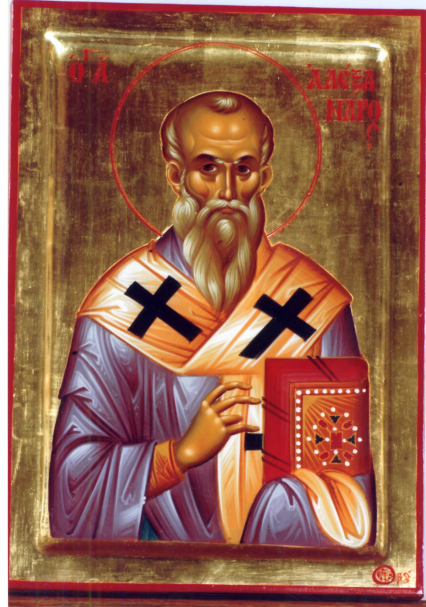 Pomenirea Sfinţilor Părinţi Alexandru, Ioan şi Pavel, Patriarhii Constantinopolului
(30 august)Sfântul Alexandru a fost protopop şi horepiscop pe vremea Sfântului Mitrofan, întâiul Patriarh al Constantinopolului, fiind înfrumuseţat cu toate faptele bune. Când s-a adunat în Niceea întâiul Sinod a toată lumea, al Sfinţilor Părinţi, Patriarhul Mitrofan, neputând să se ducă la acel sobor, din pricina bătrâneţilor şi slăbiciunii trupeşti, a trimis pe acest Alexandru, apărător al dreptei credinţe. El, șezând în sobor în locul patriarhului său, s-a luptat mult pentru dreapta credinţă împotriva răucredinciosului Arie. După săvârșirea Sinodului, Alexandru întorcându-se din Niceea în Constantinopol, îngerul Domnului s-a arătat fericitului Mitrofan, spunându-i că i se apropie sfârșitul şi poruncindu-i să-l lase după sine ca patriarh pe Alexandru, zicând: “După zece zile îţi vei lua cununa de la Dumnezeu, iar scaunul bisericesc să-l ia, în locul tău, Alexandru, slujitorul tău”.Deci, a venit şi dreptcredinciosul împărat, marele Constantin, împreună cu alţi părinţi, ca să cerceteze pe Sfântul Patriarh Mitrofan care era bolnav şi zăcea pe patul morţii. Când l-a întrebat pe cine îl va binecuvânta să primească scaunul patriarhiei după mutarea sa, Sfântul Mitrofan a răspuns: “Domnul mi-a descoperit că după mine va lua scaunul patriarhiei Alexandru, împreună slujitorul meu, cel vrednic de adevărata alegere şi de darul Duhului Sfânt”. Aşa s-a şi întâmplat.Ducându-se Sfântul Mitrofan la Domnul, a fost pus ca patriarh al Constantinopolului, Alexandru. El a păstorit bine turma cea cuvântătoare a lui Hristos şi gonea lupii eretici şi elini; pentru că nu numai cu arienii avea mare luptă, dar şi cu filosofii. Unii din aceşti filosofi, îndrăznind, se apropiau de împărat şi îl certau, că a lepădat credinţa cea veche părintească, a lepădat legile romane şi greceşti şi a primit o credinţă şi o lege nouă, care va fi, nu spre întărire, ci spre risipirea împărăţiei. Ei rugau pe împărat să le poruncească să întrebe de credinţă pe Alexandru, episcopul lui; deci, împăratul a poruncit să se facă întrebare. Alexandru, arhiereul lui Dumnezeu, deşi era neînvăţat în filosofia elinească, însă, fiind plin de Duhul Sfânt, nu s-a lepădat de întrebare.Ducându-se mulţi filosofi şi voind toţi să se întrebe cu episcopul creştinesc, arhiereul i-a rugat să aleagă pe unul din ei mai înţelept şi cuvântător şi să-l pună înaintea sa la întrebare, iar ceilalţi să asculte toţi. Sfântul le zicea: “Altminteri nu voi putea eu, un singur om, să vă dovedesc la toţi, când veţi striga şi vă veţi gâlcevi; de aceea voi, filosofii, să alegeţi pe care îl ştiţi că este mai înţelept”. Deci, ei au ales unul şi l-au pus înaintea arhiereului, iar ei singuri s-au gătit la ascultare cu luare aminte.Începând, Preasfinţitul Patriarh Alexandru a zis către filosof: “În numele Domnului meu Iisus Hristos, îţi poruncesc să taci!” Şi îndată i s-a legat limba filosofului şi a rămas mut, neputând zice nimic.Văzând aceasta, adunarea filosofilor s-a înfricoşat şi s-a ruşinat. Deci, unii din ei au fugit de ruşine, iar alţii au crezut în Hristos. Filosoful cel amuţit, văzând prin ameninţare rătăcirea sa, iar credinţa creştinească arătându-i-se a fi dreaptă, a căzut la picioarele arhiereului şi i s-a dezlegat limba din amuţire, şi cu mare glas a început a slăvi pe Hristos şi s-a botezat împreună cu ceilalţi prieteni ai săi. Atunci s-a făcut bucurie împăratului şi tuturor credincioşilor, încât Dumnezeu, Care a dăruit atâta putere minunată plăcutului său, se preamărea de toţi.După aceea, Sfântul Alexandru a omorât cu rugăciunea şi pe răucredinciosul Arie, pentru că, trecând câțiva ani de la Sinodul cel dintâi a toată lumea şi fiind chemat la Constantinopol acel eretic, a amăgit cu vicleşug pe dreptcredinciosul împărat Constantin, când l-a întrebat de crede astfel, precum Sfinţii Părinţi au întărit în Sinodul din Niceea. Iar el, având în sân hârtia ereticeştii sale credinţe, lovea cu dreapta pieptul, zicând: “Aşa cred”. Ca şi cum învoindu-se cu credinţa cea întărită în Niceea, iar cu gândul zicea: “Aşa cred, precum am scris cu mâna mea, şi cum am în sânul meu”. Jurându-se înaintea împăratului că aşa crede, şi împăratul neştiind un vicleşug ca acela, a crezut cuvintele lui cele meşteşugite; deci, l-a trimis la Preasfinţitul Alexandru, poruncindu-i să primească pe Arie întru împărtăşirea bisericească, ca pe un dreptcredincios.Ziua de Duminică a fost rânduită ca să intre Arie în biserică spre împărtăşire. Sfântul Alexandru se lepăda a-l primi pe el, ca pe un începător de eresuri. Fiind sâmbătă spre Duminică, în acea noapte arhiereul lui Dumnezeu, Alexandru s-a aruncat la rugăciune înaintea sfântului prestol şi cu lacrimi se ruga lui Dumnezeu ca îndată să-i ia sufletul din trup, ca să nu vadă ziua aceea, în care Arie avea să se apropie şi să ia împărtăşirea cu Sfintele Taine. Dar Dumnezeu, milostivindu-se spre Biserica Sa, a hotărât să piardă pe Arie de pe pământul celor vii.Sfântul rugându-se astfel lui Dumnezeu, după ce s-a făcut ziuă, s-a apropiat ceasul sfintei slujbe. El a văzut pe Arie că venea din palatul împărătesc la biserică cu multă mândrie, înconjurat de boierii împărăteşti, care erau de eresul lui şi de o mulţime de oameni înarmaţi. Apropiindu-se de locul ce se numea “Târgul lui Constantin”, unde era un stâlp de marmură, care avea pe sine coroana împărătească, a căzut frică asupra lui de conştiinţa ce-l mustra pe el şi de frică i-a venit nevoia cea trupească; deci, îşi căuta loc ascuns. Din întâmplare a aflat o privată a poporului, în care, intrând el, a fost lovit cu o durere cumplită la cele dinăuntru şi a crăpat în două ca şi Iuda, iar maţele lui au ieşit prin şezut. Astfel a pierit cu ticăloşie, lepădându-şi sufletul cu amar!Văzând cei ce-l aşteptau afară că nu mai iese, au intrat la el şi l-au găsit mort în privată, zăcând în sânge. Atunci îndată s-a înştiinţat toată cetatea de cumplita moarte neaşteptată a ereticului Arie. Deci, ereticii s-au ruşinat, iar dreptcredincioşii s-au bucurat, că Hristos, adevăratul Dumnezeu, este biruitorul vrăjmaşului şi hulitorului. Preasfinţitul Patriarh Alexandru, auzind de aceasta, a dat mulţumire lui Dumnezeu, Cel ce S-a milostivit spre Biserica Sa şi a scăpat-o de acel lup cumplit. Dreptcredinciosul împărat Constantin cel Mare, auzind de moartea lui Arie, s-a întărit mai mult în dreapta credinţă, şi dogmele Sinodului din Niceea le-a ţinut până la sfârșitul său.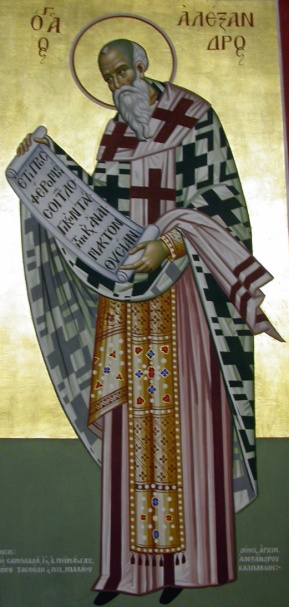 Astfel a fost primită înaintea lui Dumnezeu rugăciunea cea dreaptă a lui Alexandru, marele arhiereu al lui Hristos, care, ca şi cu o armă ascuţită, a omorât pe vrăjmaşul Domnului. Deci, a făcut prăznuirea bisericii celei dreptcredincioase. După aceea şi Sfântul Grigorie Cuvântătorul lui Dumnezeu, în cuvântul său către constantinopolitani, îl pomeneşte, grăind cu laude: “Adevăr vă zic vouă, deoarece sunteți ucenici ai preaalesului Alexandru, ai marelui ierarh şi propovăduitor al Preasfintei Treimi, care, cu cuvântul şi cu lucrul a gonit rătăcirea ereticească. Aduceţi-vă aminte de rugăciunile lui cele la fel cu ale Apostolilor, prin care a pierdut pe începătorul şi povăţuitorul necurăţeniei, în locul la care vrednică era limba necurată, ca prin necinste să se izbândească şi prin moartea cea necinstită, care cu dreptate l-a ajuns, ca să se mustre veşnic vătămarea cea purtătoare de moarte ereticească, care a pierdut multe suflete”.Acestea le-a grăit Sfântul Grigorie spre lauda Sfântului Alexandru şi spre defăimarea răucredinciosului Arie, aducând aminte de moartea cea necinstită a lui Arie, care s-a întâmplat la acel loc necurat, prin rugăciunea Sfântului Alexandru. Căci, precum el a ocărât pe Fiul lui Dumnezeu, hulind dumnezeirea Lui cea întocmai puternică cu a Tatălui şi de-a pururea fiitoare, tot aşa ocară a luat prin moartea cea necinstită, izbândindu-se ocara prin ocară.Sfântul Alexandru, păstorind Biserica lui Hristos ani îndestulaţi, a ajuns la adânci bătrâneţi; iar când a fost aproape de sfârșit, oile cele cuvântătoare au înconjurat patul păstorului lor şi-l între-bau: “Părinte, cui ne laşi pe noi, fiii tăi? Pe cine vei pune în locul tău, care, mergând pe urmele tale, ar putea să îndrepte bine Biserica?” Iar el, arătând spre cei doi bărbaţi cinstiţi, spre preotul Pavel şi spre diaconul Macedonie, a zis: “De voiţi să aveţi păstor învăţător şi strălucit prin fapte bune, alegeţi-l pe Pavel; iar de voiţi să-l aveţi numai frumos la faţă şi cu podoaba din afară cinstit, atunci alegeţi-vă pe Macedonie!” Acestea zicându-le, Preasfinţitul Patriarh Alexandru şi-a dat sufletul, având de la naşterea sa nouăzeci şi opt de ani.După dânsul a luat scaunul patriarhal Sfântul Pavel, întâiul patriarh al Constantinopolului cu acest nume, a cărui pomenire se cinsteşte la 6 noiembrie. Sfântul Ioan care se numea Capadoc - căci era cu neamul din Capadocia -, a luat scaunul Patriarhiei Constantinopolului după Timotei cel răucredincios şi la sfârșitul împărăţiei lui Atanasie ereticul. El a fost ales la acea înaltă dregătorie fără să vrea, şi ridicat de poporul cel dreptcredincios mai mult decât cu puterea împărătească; dar nu a avut pace de la răucredinciosul împărat până la sfârșitul lui, fiind urât şi gonit de dânsul.Aceasta i se făcea, fiindcă împăratul acela ţinea de eresul lui Sevir, mincinosul patriarh al Antiohiei, şi potrivnicul Sinodului a toată lumea din Calcedon al Sfinţilor Părinţi. Ereticul Sevir, urmând lui Dioscor şi lui Eutihie, care au fost goniţi de la Sinod şi daţi anatemei, zicea că o fire este în persoana lui Hristos, cuvântul şi trupul s-ar fi amestecat prin întrupare într-o fire, iar nu după cum ne-au învăţat Sfinţii Părinţi să credem, că în persoana lui Hristos sunt două firi, precum cântă şi Biserica; Dumnezeu fiind din fire şi cu firea făcându-se om pentru noi, nu în două feţe fiind despărţit, ci în două firi neamestecate fiind cunoscut. Acelaşi răucredincios şi potrivnic al credinţei celei drepte, bârfea cum că dumnezeirea Sfintei Treimi ar fi pătimit pe cruce împreună cu omenirea lui Hristos, şi pentru aceea îndrăznea de adăuga la cântarea: Sfinte Dumnezeule, Sfinte tare, Sfinte fără de moarte, şi “Cel ce Te-ai răstignit pentru noi”, mântuiește-ne pe noi.De la acel ticălos Sevir a ieşit erezia achefaliţilor, adică a celor fără de cap, numindu-se astfel pentru că n-au voit să fie sub episcopii dreptcredincioşi, care stăpâneau bisericile, după cum capul stăpâneşte celelalte mădulare, ci fiecare singur se făcea începător şi învăţător, după mintea cea nebună a capului lor. Murind episcopii cei răucredincioşi şi preoţii lor, la dânșii nu mai era rânduiala botezului după obiceiul bisericesc, nici a dumnezeieştii Liturghii, împărtăşindu-se din agneţul cel de multă vreme pregătit şi păzit, al Trupului lui Hristos. Deci, adunându-se în ziua Sfintelor Paşti şi zdrobind acel agneţ în părţi mici, atunci fiecare îşi alegea orice fel de credinţă nedreaptă voia, şi, luând învăţăturii socotinţa cea adevărată, învăţau pe alţii după mintea lor deşartă. Deci multe alte eresuri au răsărit de la dânșii, potrivnic unul altuia.Despre acestea, Nichifor Calist, istoricul bisericesc grec, scria în cartea 18, cap. 45: “Din nişte eretici ca aceia era şi răucredinciosul împărat Atanasie, care a tulburat mult Biserica lui Dumnezeu, izgonind din scaunele lor pe ortodocşii arhierei. Şi pe Sfântul Ioan, pus din nou patriarh al Constantinopolului, voia să-l izgonească; dar l-a ajuns pe el judecata lui Dumnezeu, că moartea i-a tăiat viaţa lui”. Dar, nu este cu necuviinţă a pomeni aici de moartea acelui rău împărat, care a fost astfel: Cu puţine zile înainte de pieirea sa, a văzut în vis un om înfricoşat, șezând pe scaun înalt şi întru slavă ca un judecător, şi mulţi stând înaintea lui. Judecătorul acela avea în mâinile sale o carte, pe care, deschizând-o, a găsit scris numele împăratului Anastasie, pe care arătându-l împăratului, a zis: “Eu voiam să te las să trăieşti mai mult; dar pentru necredinţa ta voi şterge din viaţa ta paisprezece ani”.Aceasta zicând-o, a şters pe cel scris în carte, iar împăratul, cuprinzându-se de frică mare, s-a deşteptat din somn tremurând şi, chemând pe unul din cei mai credincioşi sfetnici ai săi, anume Amantie, care era de un gând cu dânsul în toate eresurile şi răutăţile, i-a spus lui cu mâhnire vedenia visului. Amantie, auzind aceasta şi înspăimântându-se, a zis: “În noaptea aceasta am văzut şi eu o vedenie înfricoşată: mi se părea că stau în faţa împărăteştii tale feţe, ca şi cum aş sluji, şi iată o scroafă mare, alergând, m-a apucat de haină de deasupra şi m-a trântit la pământ”. Nişte visuri înfricoşate ca acestea spunându-și unul altuia, s-au înspăimântat şi au chemat pe un vrăjitor, anume Proclu. Ei i-au spus lui visele lor ca să le tâlcuiască; iar acel vrăjitor le-a spus lor că degrab vor muri. Deci, nu după multe zile un tunet cu fulgere grozave a lovit în palatele împărăteşti şi a ucis pe împărat, şi astfel a pierit acel rău împărat.După moartea lui Anastasie, a fost ales la împărăţie Iustin, bărbat dreptcredincios şi bun. Iar Amantie şi ceilalţi oameni răi ca dânsul, ajutători răutăţii lui Anastasie şi prigonitori ai Bisericii, cu dreaptă judecată au fost daţi la moarte. Astfel s-a împlinit lui Anastasie şi lui Amantie vedenia viselor lor. După pieirea acelor vrăjmaşi ai Bisericii, a luat pace şi Biserica lui Hristos şi păstorii ei. Atunci şi Preasfinţitul Patriarh Ioan, cu dreptcredinciosul împărat Iustin, cel din nou ales, şi cu tot poporul cel dreptcredincios, bucurându-se pentru eliberarea Sfintei Biserici de sub jugul tiraniei, au cântat în biserică cântări de mulţumire şi prăznuire, şi degrabă chemând pe cei mai de aproape episcopi, patruzeci la număr, şi alcătuind un sinod local, au dat anatemei pe Sevir, mincinosul patriarh al Antiohiei, şi pe toţi cei de un gând cu dânsul. Iar Sinodul al patrulea a toată lumea din Calcedon, l-au întărit şi l-au preamărit. El a petrecut celelalte zile ale vieţii sale întru liniştea Bisericii, binepăstorind turma cea încredinţată lui şi plăcând lui Dumnezeu. Deci, petrecând pe scaun trei ani, s-a dus către Domnul.Sfântul Pavel care se cinsteşte acum, al patrulea patriarh al Constantinopolului cu acest nume, era de neam din Cipru. El a luat scaunul după Nichita, ereticul luptător de icoane, în împărăţia lui Leon, fiul lui Copronim.Despre acest sfânt se scrie astfel în viaţa lui Tarasie: “Pavel era bărbat îmbunătăţit şi dreptcredincios, dar fricos; căci, văzând marea chinuire pentru sfintele icoane, care se făcea de răucredinciosul împărat multora din cei dreptcredincioşi, îşi tăinuia dreapta sa credinţă şi fără voie se împărtăşea cu ereticii. După moartea acelui dreptcredincios împărat, a voit să preamărească dreapta închinăciune a sfintelor icoane, dar n-a putut, de vreme ce nu avea ajutor deloc. Deci, lupta împotriva sfintelor icoane se întărise foarte mult în toată cetatea şi în părţile dimprejur, pentru aceasta el era foarte mâhnit. Văzând că nimic nu sporeşte, a gândit să lase scaunul patriarhiei, pe care nu a petrecut mai mult de patru ani. Deci, îmbolnăvindu-se, s-a dus în taină din casa patriarhiei la mânăstirea Sfântului Flor şi a luat acolo sfânta schimă. Degrabă s-a auzit pretutindeni de aceasta şi toţi erau în mare mirare. Asemenea şi împărăteasa Irina s-a mâhnit că patriarhul a făcut aceasta, nespunând nimănui. Ea a mers la dânsul cu fiul său, împăratul Constantin, şi l-a întrebat: “O, părinte, de ce ai făcut aceasta? Şi pentru ce pricină?”El a răspuns: “Boala mea şi aşteptarea cea degrabă a morţii m-au adus pe mine în acest sfânt chip al schimei. Dar mai vârtos m-a silit pe mine să las scaunul Patriarhiei, tulburarea bisericească, de vreme ce Biserica este bântuită de eresul luptătorilor de icoane şi de reaua socoteală cea prelungită, am primit rană nevindecată multă vreme. Eu, ticălosul, de trei ori acum, cu mâna mea şi cu scrierea m-am învoit la acea ereticie; căci nici nu mi se putea mie să scap de lanţurile relei credinţe, ci s-a întâmplat şi cu limba şi cu mâna de m-am legat într-însele, de care lucru mă căiesc acum foarte mult. Iar ceea ce îmi răneşte sufletul cu mai multă şi nemăsurată mâhnire este aceasta: Văd în toate părţile pământului, care este sub mâna voastră, că pravila credinţei păzindu-se nemişcat şi petrecând şi veselindu-se în credincioasa învăţătură, se înstrăinează de Biserica noastră şi pe noi ne gonesc de la sine, ca de la turma lui Hristos, ca pe nişte oi străine.De aceea mă lepăd a fi păstorul adunării ereticeşti şi am voit ca mai bine să petrec în mormânt, decât să fiu supus anatemei date de sfintele patru scaune apostoleşti. Dar, de vreme ce Dumnezeu a dat puterea sceptrului în mâinile voastre, ca să aveţi împărătească grijă de turma creştinească de sub cer, de aceea să nu treceţi cu vederea necazurile Bisericii voastre, nici să n-o lăsaţi pe ea să petreacă mai mult în mâhnirea cea nemângâiată, ci sârguiţi-vă ca Biserica iarăşi să-şi primească vechea şi buna sa podoabă. Nu lăsaţi mai mult eresul cel urât, care a ieşit ca un porc din pădure, să pustiască şi să piardă via lui Hristos în vremea credincioasei voastre împărăţii, şi s-o spurce pe ea cu socoteala cea necredincioasă. Aveţi lucrător iscusit, care poate să lucreze strugurele adevăratei mărturisiri, pe care storcându-l în dumnezeiescul teasc al Bisericii adevărate, va umple paharul de înţelepciune şi va găti credinciosului popor băutura dreptei înţelegeri”.Apoi l-au întrebat pe el: “Despre cine grăieşti aceasta, părinte?” El a răspuns: “Pentru Tarasie, care este mai întâi în sfaturile voastre cele împărăteşti. El este puternic, cu toiagul înţelegerii să gonească mincinoasele cuvinte cele ereticeşti, să păstorească bine turma cea cuvântătoare a lui Hristos şi s-o adune în ograda dreptei credinţe”. Dreptcredincioasa împărăteasă Irina şi fiul ei, împăratul Constantin, auzind nişte cuvinte ca acelea de la patriarhul Pavel, s-au dus mâhniţi. Iar Pavel a zis către nişte senatori care rămăseseră la dânsul: “O, n-aş fi şezut eu niciodată pe acel scaun când Biserica era tulburată de chinuitori şi blestemată de cele patru scaune patriarhale. De nu se va aduna al şaptelea sobor a toată lumea şi de nu se va ridica eresul luptării de icoane, nu vă veţi putea mântui”. Senatorii au zis: “Dar pentru ce tu în vremea patriarhiei tale ai iscălit pentru lupta împotriva icoanelor?” Pavel a răspuns: “De aceea acum am luat pocăinţă, de vreme ce atunci m-am iscălit; deci, mă tem să nu fiu pedepsit de Dumnezeu că am tăcut de frică şi nu v-am spus vouă adevărul. Însă acum mă căiesc şi vă zic că nu vă este vouă nădejde de mântuire, de veţi petrece în eresul acela”.După puţine zile, patriarhul Pavel a adormit cu pace. De atunci popoarele din Constantinopol au început a vorbi cu libertate şi fără de temere şi a se întreba cu ereticii despre sfintele icoane, de care, din vremea lui Leon Isaurul până atunci, nu era cu putinţă cuiva să deschidă gura spre apărarea sfintelor icoane. Acestea ştiindu-le despre cei trei arhierei care se cinstesc acum: Alexandru, Ioan şi Pavel, slăvim pe Dumnezeu în Treime, pe Tatăl, pe Fiul şi pe Sfântul Duh. Amin.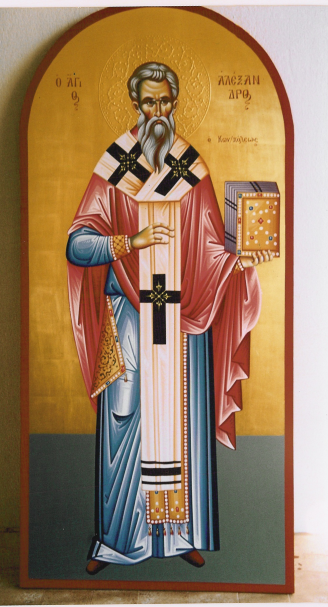 Troparul, glasul al 4-lea:Dumnezeul părinților noștri, care faci pururi cu noi după blândețile Tale, nu depărta mila Ta de la noi, ci pentru rugăciunile lor, în pace ocârmuiește viața noastră.Slavă Tatălui și Fiului și Sfântului DuhCondacul, glasul al 4-lea:Cu turma ta, ca cel ce m-am izbăvit de cei răucredincioși, aduc semne de biruință și de mulțumire, ție nebiruitului viteaz ierarhe. Pentru că ai omorât pe Arie cel nebun, și ai amuțit pe filozoful cel semeț. Pentru aceea grăiesc către tine: Bucură-te, Părinte, de trei ori fericite.  Și acum și pururea și în vecii vecilor. Amin.Pentru rugăciunile tuturor Sfinților, Doamne, și ale Născătoarei de Dumnezeu, pacea Ta dă-ne-o, nouă și ne miluiește pe noi, ca un îndurat.Pătimirea Sfântului Mucenic Alexandru, preotul din Sida
(15 martie)Împărăţind Aurelian (270-275) şi fiind prigonire asupra creştinilor, era în ţara Pamfiliei un ighemon, anume Antonin. Acela, mergând în Sida, cetatea Pamfiliei, a prins pe Alexandru, preotul cetăţii, şi, punându-l înaintea judecăţii sale, cu multe întrebări şi munci chinuia pe slujitorul lui Hristos. Pe acesta l-a întrebat mai întâi cine este. Iar sfântul i-a răspuns: “Sunt creştin, preot cu rânduiala, păstor al turmei lui Hristos”. Ighemonul l-a întrebat iarăşi: “Unde este turma lui Hristos?” Sfântul a răspuns: “În toată partea cea de sub cer, pe toţi oamenii care sunt, i-a creat Hristos Dumnezeu. Între aceştia, cei ce cred în El sunt oi ale păşunii Lui, iar cei ce au căzut de la Ziditorul lor şi slujesc făpturii şi lucrului celui de mâini omeneşti, adică idolilor celor fără de suflet, ca şi voi, aceia sunt înstrăinaţi de turma Lui cea mântuită şi se vor pune cu caprele, de-a stânga, în ziua judecăţii celei înfricoşate a lui Dumnezeu”.A zis ighemonul: “Pentru două pricini voiesc să te muncesc: ca să-mi arăţi pe cei ce cred în Hristos şi ca să aduci zeilor noştri jertfe cu închinăciune”. Apoi Antonin ighemonul a întrebat iarăşi pe Sfântul Alexandru: “Cine este Hristos?” Răspuns-a sfântul: “Hristos este Mântuitorul lumii, lumina şi viaţa celor ce nădăjduiesc spre El”. Zis-a ighemonul: “Cum poate Acela, Care a fost răstignit pe lemn şi cu amar a murit, să fie Mântuitorul?” Grăit-a Alexandru: “Aceasta este de mirare, că a suferit Crucea şi moartea cu trupul, precum Însuşi a voit, iar cu dumnezeirea a biruit iadul şi prin El Însuşi a dezlegat din legături pe cei legaţi, omorând moartea, iar El a înviat din mormânt. Dar nu numai singur S-a sculat din morţi, ci şi pe alţi morţi i-a înviat; pentru că multe trupuri ale sfinţilor celor adormiţi s-au sculat şi, după Învierea Lui, au intrat în Sfânta Cetate a Ierusalimului. Şi tot neamul omenesc împreună cu El l-a înviat şi l-a ridicat”. Zis-a ighemonul: “Bârfeşti, nebunule! Căci cum a putut să ajute altora Acela, Care nu şi-a ajutat Sieşi, fiind muncit de iudei?” Sfântul a zis: “Tu eşti nebun, având ochii sufletului tău orbiţi şi neputând privi spre taina mântuirii noastre, cea lucrată prin Hristos, Domnul”.Atunci, ighemonul a poruncit să muncească pe Sfântul Alexandru. Mai întâi a fost bătut cu vine de bou şi întins pe roată, aruncat în căldarea ce fierbea cu smoală şi cu untdelemn şi ars într-un cuptor de foc. Însă în toate muncile acelea a fost păzit nevătămat, cu darul lui Hristos. Când păgânii l-au aruncat în cuptorul cel înfocat, s-au văzut în văpaia focului alţi doi tineri minunaţi, dănţuind cu Sfântul Mucenic; şi aceia erau îngerii lui Dumnezeu, care îi răcoreau sfântului văpaia cuptorului. Deci, se mira poporul că unul se aruncase în cuptor şi într-însul se vedeau trei. Iar ighemonul şi cei împreună cu el au socotit vrăjitorie aceste slăvite minuni, căci n-au crezut într-acea atotputernică tărie a lui Hristos, Dumnezeul nostru. Numai unul din slugile muncitorului crezând, căzu închinându-se de departe sfântului şi se ruga să fie primit de Hristos. Şi îndată ighemonul a ucis pe sluga aceea cu sabia. Sfântul Alexandru, ieşind din cuptor nevătămat, a poruncit să-l spânzure şi cu unghii de fier să-l strujească; şi atât de mult l-au strujit, până ce tot trupul lui se făcuse o rană. Cei din privelişte se mirau, zicând cu spaimă: “Cum rabdă acesta atâtea munci, căci acum se văd numai oasele goale?”După aceea a fost ars din nou într-un foc mare şi nu s-a vătămat. Apoi, cu nişte undiţe de fier împungându-i pântecele, îi trăgeau afară cele dinlăuntru ale lui. Încă şi fiarelor spre mâncare a fost dat sfântul; dar nici fiarele nu s-au atins de el. Şi cu alte cumplite munci au chinuit pe pătimitorul lui Hristos, dar în toate muncile a fost nebiruit, încât toţi se umpleau de mirare, privind la pătimirile lui, şi se minunau de puterea atât de mare a răbdării ce o avea sfântul, căci covârșea firea şi mintea omenească. Apoi, la sfârșit, i s-a tăiat capul sfinţitului mucenic al lui Hristos, Alexandru. Iar ighemonul Antonin, în acel ceas şezînd încă la judecată, a fost lovit de boală şi se muncea de diavoleştii săi zei, cărora le slujea. Apoi l-au dus slugile în casă, strigând cu amar. Dar neajungând la casa sa, rău şi-a lepădat ticălosul său suflet. Pe când Sfântul Alexandru s-a sălăşluit întru cele cereşti cu Hristos Domnul şi cu sfinţii Lui îngeri, ighemonul în munca cea veşnică s-a aruncat, cu satana şi cu slujitorii întunericului.După tăierea Sfântului Alexandru, un oarecare Eustaţie, bărbat cinstit, creştin cu credinţa, a luat mult pătimitorul trup al mucenicului şi l-a îngropat cu cinste, slăvind pe Dumnezeu.Pătimirea Sfinţilor Mucenici Terentie, African, Maxim, Pompia, Zinon, Alexandru, Teodor şi cei împreună cu dânșii
(10 aprilie)Decie, păgânul împărat al Romei, prin credinţa sa cea rea a închinării la idoli, vrând pe toţi să-i cufunde în groapa pierzării, ca un fiu al diavolului, a trimis poruncă în toate părţile stăpânirii sale, ca toţi creştinii să fie atraşi cu sila la închinarea de idoli şi la gustarea din cele jertfite idolilor; iar cei ce se vor împotrivi, să primească judecată şi pedeapsă. După ce a ajuns acea poruncă în Africa, la ighemonul Fortunaţian, şezînd ighemonul la judecată şi chemând pe tot poporul la sine, astfel le zicea: “Jertfiţi zeilor, iar de nu, cu cumplite chinuri vă veţi munci şi rău veţi muri”.Aceasta zicând, a pus uneltele cele de muncire dinaintea poporului, pe care văzându-le, mulţi s-au înfricoşat şi supunându-se ighemonului, s-au depărtat de credinţa în Hristos. Iar unii dintre credincioşi, în număr de patruzeci, cu tărie au vrut să moară pentru Hristos. Şi grăiau cu nădejde unul către altul: “Păziţi-vă, fraţilor, ca să nu ne lepădăm de Hristos, Dumnezeul nostru, ca nici Acela să nu se lepede de noi înaintea Tatălui Celui ceresc şi a sfinţilor Lui îngeri. Aduceţi-vă aminte de ceea ce a zis Domnul: Nu vă temeţi de cei ce ucid trupul, căci sufletul nu pot să-l ucidă; ci vă temeţi mai mult de cel ce poate şi sufletul şi trupul să-l piardă în gheenă”. Astfel robii lui Hristos întărindu-se unul pe altul cu cuvinte, ighemonul Fortunaţian le-a zis: “Vă văd bărbaţi înţelepţi, desăvârșiţi cu anii şi mă minunez pentru ce staţi într-o nebunie ca aceasta; căci mărturisiţi că Acela este Dumnezeu şi Împărat, pe care evreii, ca pe un făcător de rele, L-au răstignit”.Atunci Sfântul mucenic Terentie i-a răspuns pentru toţi: “De ai fi cunoscut o, ighemoane, puterea lui Hristos Cel răstignit, lăsând rătăcirea idolească, te-ai fi închinat Aceluia şi i-ai fi slujit Lui; căci este Fiul lui Dumnezeu, îndurat şi milostiv, Care cu bunăvoirea lui Dumnezeu, Tatăl Său, S-a pogorât pe pământ şi pe a Sa dumnezeire unind-o cu omenirea, pentru mântuirea noastră a răbdat Crucea de bună voie”. Ighemonul a zis: “Jertfiţi zeilor, iar de nu veţi voi să jertfiţi, apoi mădularele voastre le voi arde şi vă voi pierde pe voi”. Iar Sfântul Terentie a răspuns: “Oare ţi se pare că cu frica ne vei îngrozi pe noi? Nu suntem aşa de slabi, ca, lăsând viaţa cea fără de moarte şi pe dătătorul Acela, să ne închinăm dumnezeilor celor străini. Deci, fă degrabă ceea ce voieşti a face, scornind munci împotriva noastră, că suntem robi tari şi statornici ai lui Hristos”.Mâniindu-se ighemonul, a poruncit ca să-i dezbrace de haine şi să-i tragă la capiştea cea idolească; şi erau idolii împodobiţi cu îmbrăcăminte de aur şi de argint de mult preţ. Deci, intrând ighemonul, a zis către sfinţi: “Jertfiţi lui Heracle marele zeu, că-i vedeţi slava şi puterea!” Iar Sfântul Terentie a zis: “Te amăgeşti singur neştiind cele ce-ţi sunt ţie de folos; pentru că dumnezeii tăi aceştia sunt pietre, lemne, aramă şi fier şi i-aţi împodobit cu aur, ca să se amăgească oamenii şi să-i depărteze pe dânșii de viaţa veşnică. Că acei idoli nu văd, nu grăiesc, nu aud şi nu umblă, că sunt făcuţi de mâini omeneşti şi cu asemănare omenească închipuiţi. Deci, asemenea lor să fie cei ce-i fac pe ei şi toţi cei ce nădăjduiesc în ei. Spuneţi dar, rogu-vă, oare pot să-şi ajute lor, aceia pe care-i numiţi dumnezei? Sau pot să izbândească asupra celor ce le fac lor rău? Şi dacă lor nu-şi pot ajuta, apoi cum ne vor ajuta nouă?”Acestea auzindu-le ighemonul, a poruncit ca pe Terentie, African, Maxim şi pe Pompia să-i arunce în temniţa cea mai dinăuntru şi cu toată întărirea să-i păzească, zicând: “Mâine dimineaţă îi voi scoate pe dânșii la cercetare”. Iar pe fericitul Zinon, Alexandru şi Teodor, împreună cu toţi ceilalţi în număr de 36, punându-i înaintea judecăţii aproape de capiştea idolească, a zis către dânșii: “Deoarece din sfada şi cearta voastră cea dintâi, nici o sporire sau folos nu s-a făcut, ascultaţi-mă pe mine şi aduceţi jertfe marelui zeu Heracle”. Răspuns-au sfinţii: “De multe ori ţi-am spus că suntem creştini, de care lucru te-ai înştiinţat de la cele dintâi întrebări, şi niciodată nu vei putea să ne îndupleci ca să cinstim pe necuraţii idoli şi să ne închinăm lor, pentru că îţi vom răspunde cu uşurinţă la toate întrebările tale”. Zis-a ighemonul: “Dacă nu voiţi să ascultaţi sfaturile mele de voie, apoi şi fără de voie veţi asculta poruncile împăraţilor celor nebiruiţi”. Şi a poruncit să-i bată fără de cruţare cu toiege grele şi cu vine uscate. Iar sfinţii mucenici, ridicându-şi mâinile spre cer, au strigat într-un glas, zicând: “Caută spre noi, Doamne, Dumnezeul nostru, şi ajută robilor tăi şi ne izbăveşte de cel potrivnic”.Aceasta auzind-o ighemonul, poruncea ca mai cumplit să-i bată; şi mulţi slujitori s-au schimbat, unii după alţii bătând şi iarăşi a poruncit să-i bată cu beţe, deşi toate cele dinlăuntru ale lor se vedeau. Însă atât de luminoase şi de vesele erau feţele mucenicilor, încât toţi se minunau de răbdarea şi de bărbăţia cea nebiruită a sfinţilor. Iar după bătaie a zis către dânșii ighemonul: “Jertfiţi zeilor şi vă veţi libera”. Iar sfinţii tăceau. Deci, mâniindu-se ighemonul, a poruncit să ardă ţepi de fier, să le frigă spatele lor, apoi cu oţet şi sare să ungă rănile lor şi cu aspre bucăţi de păr să le frece.Atunci sfinţii mucenici ai lui Hristos, căutând spre cer au zis: “Doamne, Dumnezeul nostru, Cel ce ai mântuit din cuptorul cel aprins pe cei trei tineri Anania, Azaria şi Misail, nelăsându-i să se vatăme de văpaie cât de puţin; iar pe Daniil din gurile leilor l-ai izbăvit, pe Moise din mâinile lui Faraon l-ai scos şi pe Sfânta Tecla de foc şi de fiare ai apărat-o; Cel ce dai iubiţilor Tăi desăvârșită biruinţă asupra vrăjmaşilor; Cel ce ai ridicat din morţi pe Păstorul oilor Cel Mare, pe Fiul Tău, Domnul nostru Iisus Hristos; Cel ce ne-ai arătat nouă multe faceri de bine; Cel ce ai zidit lumina şi ai întins cerul ca o piele; Cel ce numeri mulţimea stelelor şi le ştii numele tuturor; Cel ce ai dus adevărul până la marginile pământului, auzi-ne şi pe noi, cei ce ne rugăm Ţie şi din nevoile noastre izbăveşte-ne, că a Ta este slava în veci. Amin”.Sfârșindu-și ei rugăciunea, ighemonul iarăşi umplându-se de mânie, a poruncit ca spânzurându-i, să-i strunjească cu unghii de fier, încât curgea sângele ca pâraiele din coastele lor. Dar de muncile acelea cumplite, nici cât de puţin nu se biruiau, nici nu slăbeau; pentru că Dumnezeu îi întărea, dându-le putere şi tărie. Şi a zis către dânșii ighemonul: “Oare v-au învăţat pe voi muncile? Oare v-aţi deprins a vă depărta de la nebunia voastră, sau încă în necurăţia voastră petreceţi?” Iar sfinţii nimic nu au răspuns. Ighemonul a zis atunci cu mânie: “Vouă vă zic acestea, necuraţilor”. Iar sfinţii, căutând spre cer, au zis: “Dumnezeule Atotputernice, Cel ce altădată ai plouat cu foc asupra cetăţii Sodoma pentru fărădelegile ei, deci şi acum răstoarnă şi risipeşte această capişte necurată a necuraţilor zei, pentru adevărul Tău”.Zicând aceasta, şi-au făcut semnul crucii lui Hristos pe feţele lor şi au suflat asupra capiştei şi îndată au căzut idolii cu mare zgomot şi s-au risipit la pământ. Atunci sfinţii mucenici au zis către ighemon: “Vezi pe zeii tăi? Unde este acum tăria şi puterea lor? Oare n-au putut să-şi ajute lor?” Iar după puţin timp a căzut şi capiştea şi s-a risipit până în temelie. Deci, umplându-se ighemonul de multă mânie, pentru stricarea zeilor săi şi a capiştei, a poruncit ca pe sfinţii mucenici să-i taie cu sabia. Iar ei de un răspuns de moarte ca acela veselindu-se, slăveau pe Dumnezeu şi bucurându-se mergeau la locul cel de moarte. Sosind acolo, şi-au plecat genunchii, şi-au întins cu osârdie grumajii sub sabie pentru Hristos. Şi aşa au murit ucişi de sabie. Iar nişte bărbaţi bine credincioşi luând sfintele lor trupuri, le-au îngropat la un loc sfânt.După uciderea acestor sfinţi mucenici, a poruncit ighemonul, ca pe Sfinţii Terentie, African, Maxim şi Pompia, să-i aducă înaintea sa şi a zis: “Jertfiţi zeilor, iar de nu, rău veţi pătimi şi nimeni nu va putea să vă scoată din mâinile mele”. Răspuns-au sfinţii: “Suntem creştini, precum de multe ori ţi-am spus şi în Hristos ne-am pus nădejdea noastră. Iar diavolilor nu ne vom închina, nici vom sluji zeilor tăi şi de muncile tale nu ne temem. Deci, pune asupra noastră orice fel de muncă vei voi; pentru că noi credem Dumnezeului nostru, că biruit vei fi de noi, precum şi diavolul este biruit de Hristos, Cel ce ne întăreşte, ca să-ţi biruim socotinţa ta cea rea”.Deci, ighemonul a poruncit ca iarăşi să ducă în temniţă pe sfinţii mucenici şi fiare grele să pună pe grumajii lor, iar mâinile şi picioarele să le lege cu legături de fier, ba încă şi cuie de fier să le aştearnă pe pământ şi pe acelea să pună pe mucenici, nelăsând pe cineva din creştini să intre la ei, ca să le dea hrană. Într-o mucenicie ca aceea fiind sfinţii şi rugându-se lui Dumnezeu, la miezul nopţii a strălucit o lumină mare în temniţă şi Îngerul Domnului a stat înaintea lor şi a zis către dânșii: “Terentie, Africane, Maxime şi Pompie, robii Dumnezeului Celui de sus, sculaţi-vă şi întăriţi-vă trupurile voastre”. Acestea zicându-le îngerul, s-a atins de lanţurile cele de fier şi îndată lanţurile, rupându-se, au căzut. Şi iată o masă s-a văzut înaintea lor, plină de toate bunătăţile. Şi le-a zis îngerul: “Odihniţi-vă şi primiţi hrana pe care v-a trimis-o Hristos vouă!” Iar sfinţii, binecuvântând pe Hristos Dumnezeu, s-au întărit cu hrana şi cu băutura aceea şi au dat mulţumire Stăpânului lor.Străjerii, văzând lumină în temniţă, au intrat înăuntru şi au văzut pe sfinţii mucenici bucurându-se şi veselindu-se şi au spus aceasta ighemonului. Iar acela, scoțând dimineaţa pe sfinţii mucenici, i-a pus înaintea judecăţii şi a zis către dânșii: “Au nu v-au învăţat pe voi chinurile ca să vă lepădaţi de nebunia voastră, să vă apropiaţi de zei şi să vă închinaţi lor?” Răspuns-a Sfântul Terentie: “Nebunia aceasta să fie la noi şi la toţi cei ce iubesc pe Dumnezeu, căci cel nebun al lui Dumnezeu este mai înţelept decât oamenii, iar înţelepciunea omenească este nebunie la Dumnezeu. Nebuni şi fără de minte am fi fost dacă, lăsând pe Dumnezeu, ne-am fi închinat diavolilor, precum faci tu”. Iar ighemonul, mâniindu-se de acele cuvinte, a poruncit ca spânzurându-i pe dânșii la munci, cu unghii de fier să le strunjească coastele. Fiind strunjiţi sfinţii, se rugau lui Dumnezeu, zicând: “Iisuse Hristoase, Fiul Dumnezeului Celui ce este în veci, Lumina creştinilor, nădejdea noastră cea încredinţată, fii cu noi şi ne ajută; nu ne ruşina pe noi cei ce pătimim pentru numele Tău cel Sfânt”.Astfel rugându-se, nu simţeau muncile cumplite, căci Hristos le uşura. Apoi iarăşi a poruncit ighemonul să-i arunce în temniţă şi a chemat vrăjitorii şi descântătorii cei ce ştiau să farmece fiarele şi jivinele. Le-a poruncit ca pe cele mai cumplite jivine, pe aspide, vipere şi şerpi, cu farmecele lor adunându-le să le închidă în temniţă cu mucenicii. Şi făcându-se aceea, jivinele târându-se pe lîngă picioarele sfinţilor mucenici, nici nu se atingeau şi nici nu-i vătămau pe ei; iar sfinţii, cântând, preamăreau pe Dumnezeu. Astfel trei zile şi trei nopţi sfinţii şezînd închişi în temniţă cu jivinele, în a patra zi, noaptea a trimis ighemonul să afle, oare mucenicii sunt omorâți şi mâncaţi de şerpi? Iar trimişii, apropiindu-se de uşile temniţei, au auzit pe sfinţii legaţi, cântând şi lăudând pe Dumnezeu.Apoi, vrând ca să ştie neapărat ce se face în temniţă, s-au suit deasupra şi au descoperit acoperământul şi au văzut pe sfinţi şezînd şi pe Îngerul Domnului stînd, dar nelăsând jivinele să se apropie de sfinţii mucenici. Aceasta văzând-o, s-au spăimântat şi au spus ighemonului. Şi foarte de dimineaţă sculându-se ighemonul, a poruncit fermecătorilor ca să ia din temniţă şerpii, aspidele, viperele şi toate jivinele, iar pe mucenici să-i ducă la judecată; şi după ce fermecătorii s-au apropiat de temniţă şi au grăit după obicei cuvintele cele vrăjitoreşti, nu i-au mai ascultat jivinele. Şi fiind uşile descuiate, toate cu multă mânie au sărit asupra fermecătorilor lor şi i-au rănit de moarte; pe toţi ceilalţi oameni care se aflau acolo i-au omorât şi au fugit la locurile lor. După aceea sfinţii răbdători de chinuri au fost duşi la ighemon spre a fi judecaţi.Văzându-i ighemonul nevătămaţi câtuşi de puţin, s-a umplut de mânie şi i-a osândit la tăiere de sabie. Atunci sfinţii s-au bucurat cu bucurie negrăită şi, mergând la moarte cu veselie, cântau: Mântuitu-ne-ai pe noi, Doamne, de cei ce ne necăjesc şi pe cei ce ne urăsc pe noi i-ai ruşinat. Iar slujitorii ducându-i la locul de moarte, şi-au împlinit porunca. Astfel mărturisitorii lui Hristos şi-au luat cununa muceniciei, iar nişte bărbaţi cucernici îngrijind sfintele lor trupuri, le-au îngropat cu cinste, ca la două stadii de cetate, întru slava Mântuitorului nostru Iisus Hristos, Care împărăţeşte în vecii vecilor. Amin.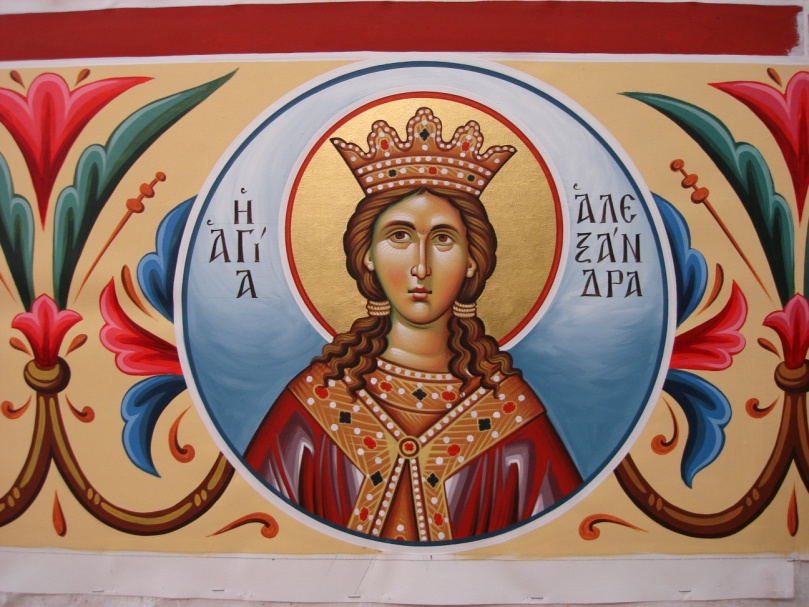 Sfânta Muceniță Alexandra
(21 aprilie)Alexandra, muceniţa lui Hristos Dumnezeu, era soţia împăratului Diocleţian. Deci văzând ea că Sfântul Gheorghe era chinuit în felurite chipuri spre moarte, dar că în chip minunat rămâne viu şi sănătos, s-a înfăţişat înaintea împăratului, în vreme ce el aducea jertfă idolilor, şi s-â mărturisit pe sine creştină; pentru aceea a fost pusă în închisoare. După ce a fost închisă, s-a dat hotărâre ca să fie tăiaţi cei doi, Gheorghe şi Alexandra. Aflând ea această hotărâre a împăratului, în închisoare s-a rugat lui Dumnezeu şi şi-a dat sufletul. Iar Apolo, Isachie şi Codrat, fiind din slugile împărătesei Alexandra, şi văzând-o pe ea că a dispreţuit vremelniceasca şi stricăcioasa împărăţie şi pe muncitorul împărat, şi că, crezând în Hristos, a şi murit pentru El, au crezut şi ei în Hristos. Deci, înfăţişându-se cu îndrăznire, au mustrat pe împărat, numindu-l călcător de lege şi sălbatic, şi că nu i-a fost milă de însăşi femeia sa, cu care a făcut copii. Mâniindu-se împăratul pentru aceasta, a poruncit ca să-i pună la închisoare, şi aceasta făcându-se, gândea el toată noaptea cu ce moarte îi va pierde. Dimineaţa, scoţându-i din temniţă, pentru Codrat a poruncit să fie tăiat, iar Apolo şi Isachie, iarăşi să fie puşi la închisoare şi să fie ucişi cu foamea. După câteva zile, fiind istoviţi de foame, şi-au dat sufletele lor în mâna Domnului. 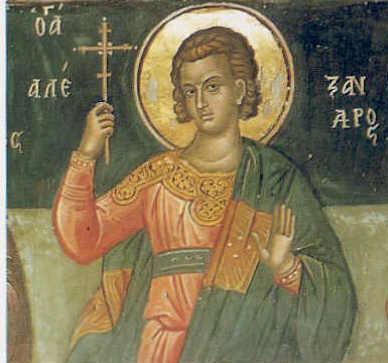 Pătimirea Sfântului Mucenic Alexandru Romanul
(13 mai)Pe vremea păgânului împărat Maximian, era prigoană mare asupra creştinilor prin toate părţile stăpânirii Romei. Un sutaş oarecare, slujitor înflăcărat al diavolilor, din porunca împăratului, a zidit afară din cetatea Romei, mai departe de o stadie, o capişte necuratului lor zeu Die. Împăratul a dat poruncă, ca să silească pe creştini să aducă jertfe zeilor, poruncind ca toţi să se adune la înnoirea capiştei zeului Die. Crainicii strigau din trâmbițe prin cetatea Romei şi ziceau: “Ascultaţi, prietenii zeilor, se cade ca voi de dimineaţă, să vă adunaţi cu împăratul în capiştea cea nouă a lui Die.Auzind poporul glasul trâmbiței crainicilor, se gătea pentru a doua zi. De dimineaţă mulţi din cei ce făceau neguţătorie, au mers la capiştea cea nouă a lui Die cu mărfurile lor, pe de o parte pentru închinăciune, iar pe de alta, pentru vânzare a mărfurilor lor. Un bărbat foarte bogat, cu numele Tiberian şi cu dregătoria tribun, având mulţi ostaşi sub mâna sa, încredinţaţi lui de Felix voievodul, chemându-i, le-a zis: “Ascultaţi, fraţilor! Ştiţi porunca împăratului, că astăzi se cade nouă tuturor să fim cu împăratul în capiştea zeului Die; deci, să fiţi gata”. Grăindu-le acestea, li s-a făcut înştiinţare, că împăratul a venit la capişte; şi toţi se sârguiau să alerge acolo, ca să fie de faţă la împărat. Unul din acei ostaşi cu numele Alexandru, care din copilăria sa învăţase buna credinţă cea creştinească şi se temea de Dumnezeu, a răspuns tribunului: “De ai fi zis, să mergem şi să ne închinăm adevăratului Dumnezeu, Care este în cer, bine ai fi zis; iar aceia pe care voi îi numiţi zei, nu sunt zei, ci diavoli”. Zis-a Tiberian: “Nu tuturor avem să le aducem jertfe, ci numai lui Die, deşi sunt mulţi zeii pe care îi cinstim noi şi împăratul”.La acestea a răspuns fericitul Alexandru: “Pe unul Die l-au numit zeu, dar el este asemenea ca şi ceilalţi diavoli înşelători care trag pe închinătorii lor la pierzare şi-i amăgesc spre lucrurile cele fărădelege şi spurcate, cu care se spurcă chiar zeii voştri, precum povestiţi şi voi de ei; pentru că uneori pofteau femeie şi, găsind-o, o înşelau, o sileau şi o necinsteau, spurcând nu numai pământul, ci şi marea şi văzduhul.Cine a văzut sau a auzit vreodată ca un dumnezeu să zacă în fapte desfrânate? Dumnezeul nostru este nevăzut de ochii cei trupeşti şi cunoscut numai cu singura credinţă, El este Preacurat, Atotputernic, Ziditorul cerului şi al pământului, Căruia nu-i trebuie nişte jertfe ca acestea, pe care voi le aduceţi nenumăraţilor voştri diavoli, ci îi trebuie jertfe curate şi fără de sânge”.Tiberian, auzind acestea, a zis: “Încetează cu nebunia ta, Alexandre, şi nu huli pe zeii noştri făcători de bine, ca să nu audă cândva împăratul şi să se mânie asupra mea pentru tine, că îngădui între ostaşii mei pe un hulitor de zei ca acesta”. Acestea zicând Tiberian, a alergat la împăratul, iar Alexandru s-a dus la casa sa.Sosind vremea jertfelor, împăratul aducea necurata jertfă în capiştea cea nouă a urâtului zeu Die; iar Tiberian, aducând aminte împăratului de Alexandru, ostaşul său, că nu ascultă porunca împărătească, ci ocărăşte şi huleşte pe zei, îndată împăratul a poruncit să trimită după el şi să-l aducă înaintea sa legat cu lanţuri de fier. Atunci era ceasul al şaselea din zi şi Sfântul Alexandru se odihnea în casă pe patul său, când i s-a arătat îngerul Domnului în vis, zicându-i: “Îmbărbătează-te şi te întăreşte, Alexandre, căci multe ai să pătimeşti pentru numele lui Iisus Hristos, Cel răstignit. S-au pregătit multe munci pentru tine; deci, iată, vin după tine ostaşii împăratului, dar nu te teme de ei, nici să se înfricoşeze inima ta, pentru că eu sunt trimis spre ajutorul tău; scoală-te şi te roagă Dumnezeului tău; iar eu voi fi cu tine, până ce-ţi vei săvârși alergarea”.Sculându-se sfântul din somn, a început a cânta psalmul lui David: Cel ce locuieşte în ajutorul Celui Preaînalt, întru acoperământul Dumnezeului cerului se va sălăşlui. Va zice Domnului: Sprijinitorul meu eşti şi scăparea mea, Dumnezeul meu, şi voi nădăjdui spre Dânsul..., şi cealaltă parte a acelui psalm, până la sfârșit. Apoi, ieşind din casă, a întâmpinat pe ostaşii care veniseră la el şi care i-au fost tovarăşi în oaste. Aceia, văzând pe Sfântul Alexandru, au căzut la pământ de frică; pentru că faţa lui s-a arătat ca fulgerul. Şi le-a zis sfântul: “Sculaţi-vă, fraţilor! De ce v-aţi înspăimântat?” Ostaşii au răspuns: “Te vedem înconjurat de puterea lui Dumnezeu şi de frică am căzut”. Sfântul le-a zis: “Ascultaţi, fraţilor! Dumnezeul Cel ceresc a cercetat pe robul Său; iar voi nu vă temeţi, ci faceţi porunca voastră, pentru că sunteţi trimişi să mă prindeţi şi să mă duceţi legat la împărat”. Ostaşii i-au răspuns: “Noi ne-am sfătuit ca să nu-ţi spunem nimic, dar tu de unde te-ai înştiinţat că suntem trimişi după tine?” Sfântul a zis: “Nu se cade să vorbesc mult cu voi, de vreme ce mă sârguiesc spre nevoinţa care îmi este înainte pregătită de Împăratul; pentru că am să fiu dus de la Roma până în Bizanţ”.Acestea zicând, şi-a plecat genunchii şi s-a rugat, zicând: “Doamne Iisuse Hristoase, Dumnezeul părinţilor noştri, Cel lăudat şi binecuvântat în veci, mă rog Ţie, Stăpâne, nu mă despărţi de ceata drepţilor Tăi, nici mă lepăda pe mine, care vin la Tine, de vreme ce numele Tău cel sfânt şi înfricoşat, mi l-ai făcut cunoscut, şi Tu eşti ajutătorul şi sprijinitorul meu! Trimite, Doamne, pe îngerul Tău, ca să-mi ajute şi să-mi îndrepteze limba spre a grăi înaintea muncitorilor”. Iar după ce sfântul şi-a sfârșit rugăciunea sa, ostaşii, apucându-l, l-au legat cu lanţuri de fier şi l-au dus la împăratul Maximian.Atunci Pimenia, maica sfântului, nu ştia că fiul ei, Alexandru, este luat spre cercetare. Sfântul Alexandru era mare la trup, înalt la statură, frumos la faţă şi tânăr de optsprezece ani. Iar când l-au pus înaintea împăratului, acesta i-a zis: “Nebunule, tu defăimezi puterea mea şi nu te supui mai marelui tău, nici n-ai venit împreună cu ostaşii tăi, ca să te închini marelui meu zeu, Die?” Răspuns-a sfântul: “Eu mă închin Dumnezeului meu, Care este în ceruri, şi lui Iisus Hristos, Fiul Lui Cel Unul născut şi Sfântului Duh; iar pe alt Dumnezeu nu ştiu, nici nu mărturisesc. Deci, nu mă întreba pe mine mai mult de alt Dumnezeu, că nu mă înfricoşez de stăpânirea ta, nici nu mă tem de îngrozirile tale şi nici de muncile cu care voi fi muncit”.Maximian, auzind aceasta, s-a mâniat şi a zis: “Ce poate să facă Dumnezeul acela pe care tu îl mărturiseşti?” Sfântul a răspuns: “Dumnezeul meu este nevăzut şi Atotputernic, şi nici un lucru nu este în această lume, ca să nu fie cu putinţă Dumnezeului meu”. Maximian a zis: “Dar Dumnezeu este Cel ce a fost răstignit de oameni şi a murit pe Cruce?” Sfântul a răspuns: “Taci, satano, că nu eşti vrednic să pomeneşti cu gura ta cea spurcată, preacinstitul şi preasfântul nume al Domnului meu Iisus Hristos, Care a răbdat de voie răstignirea şi moartea pentru noi. O, nebunule, dacă zici că El a fost răstignit şi a murit, pentru ce nu auzi că tot Acelaşi a înviat din morţi şi a dăruit multor celor morţi viaţa?”Zis-a Maximian: “Cruţ tinereţile tale, căci te văd foarte tânăr”. Sfântul a răspuns: “Fie-ţi milă de tine însuţi şi te scoate din cursele diavolului, că eu nu mă tem de munci, având ajutător pe Dumnezeu”. Maximian a zis: “Ţi-am spus că îmi este milă de tine; deci apropie-te şi jertfeşte şi vei fi unul din cei ce sunt în palatul meu împărătesc, având cel dintâi loc între ei”. Sfântul a zis: “Cărui dumnezeu porunceşti să mă închin?” Maximian a răspuns: “Închină-te marelui zeu Die şi adu-i jertfă”.Iar sfântul, ridicându-şi mâinile în sus, a început a se ruga, zicând: “Doamne Iisuse Hristoase, nu mă lăsa pe mine smeritul robul Tău, ci ajută-mi mie, păcătosul şi nevrednicul”. Astfel rugându-se, îşi ridică ochii spre cer şi a văzut cerurile deschise şi pe Fiul lui Dumnezeu şezînd de-a dreapta Tatălui; deci, s-a umplut de negrăită mângâiere duhovnicească. Şi iarăşi a întrebat pe Maximian: “Cărui zeu voieşti să-i jertfesc? Maximian a zis: “Jertfeşte marelui zeu Die”. Sfântul a răspuns: “Oare nu ştii că acela pe care voi îl numiţi dumnezeu, a fost om spurcat şi înşelat? Pentru că odată, poftind pe o femeie şi robindu-se de dragostea ei, s-a prefăcut întru asemănare de bou şi prin farmecele sale, pe acea ticăloasă femeie a înşelat-o şi a necinstit-o!”Maximian, auzind acestea, a râs şi a zis: “Aceasta arată puterea zeilor noştri, că într-acel fel se arată oamenilor, precum singuri voiesc”. Grăit-a lui sfântul: “Ticălosule, lauzi necuratele lucruri ale acelora, căci singur te asemeni lor cu necurăţiile. Nu cunoşti pe Dumnezeul Care ţi-a dăruit ţie cinstea şi împărăţia?” Zis-a Maximian: “Zeii mei mi-au dăruit mie împărăţia aceasta”. Grăit-a sfântul: “Mă minunez de tine că, socotindu-te a fi deştept, te-ai pierdut pe tine singur, de vreme ce crezi diavolilor şi slujeşti idolilor celor muţi şi fără de suflet. Lăsând pe Dumnezeul Cel viu şi fără de moarte, urmezi diavolului, tatălui tău; deci, întoarce-te de la întuneric la lumină, ca să nu fii aruncat în focul gheenei în veci!”Atunci Maximian, umplându-se de mânie, a dat tribunului Tiberian putere asupra lui ca să-l muncească; şi nu numai asupra lui Alexandru, ci şi asupra tuturor celor ce pomeneau numele lui Hristos. Pentru aceasta el a trimis pe tribunul acela în Tracia, ca să izgonească pe creştinii de pretutindeni şi să-i muncească. Deci a poruncit să ducă pe Alexandru după sine până la Bizanţ. Sfântul Alexandru, auzind aceasta, a zis către împărat: “Mulţumesc ţie de aceasta, o, tirane, că vrei să mă faci pe mine slăvit prin multe ţări. Dumnezeul meu o să mă învrednicească pe mine, ca prin toate marginile pământului pentru numele Lui Cel Preasfânt, să rabd toate durerile şi pătimirile”. Atunci Maximian a poruncit să ia pe sfânt din faţa lui; iar tribunul Tiberian l-a luat pe el întru a sa stăpânire. A doua zi a poruncit să-l dezbrace şi să-l spânzure pe un lemn de muncire şi cu unghii de fier să-i strujească tot trupul lui. Astfel strujindu-se, mucenicul n-a scos nici un glas de durere, ci numai ochii ridicându-şi către cer, mulţumea lui Dumnezeu. După aceea, luându-l de la muncire, l-a legat cu lanţuri grele şi l-a dat ostaşilor să-l ducă în Tracia.Sfântul, fiind dus legat, îngerul Domnului s-a arătat Pimeniei, maicii lui, în vedenia visului, zicându-i: “Scoală-te degrabă şi găteşte pe robii tăi şi dobitoacele şi urmează fiului tău cel dus în Tracia spre muncire, pentru mărturisirea lui Iisus Hristos, ca după sfârșitul aceluia, să îngropi trupul lui”. Fericita Pimenia, deșteptându-se, nu s-a mâhnit pentru fiul ei, ci mai ales s-a umplut de bucurie şi de veselie. Deci, sculându-se îndată şi gătind toate cele de cale, s-a dus cu sârguinţă pe calea aceea întru care era dus fiul ei şi l-a ajuns în cetatea Catargin. Intrând acolo, a văzut pe sfântul înaintea poporului, judecându-se de Tiberian, cercându-se şi muncindu-se, iar ea, de mare bucurie, a strigat cu glas tare către iubitul său fiu, zicând: “Fiul meu, Dumnezeul cel de sus şi păstorul cel bun, să-ţi ajute ţie”. Dar, Tiberian, auzind glasul, îl întreba: “Al cui este glasul acela?” Şi nimeni n-a înţeles de unde vine glasul acela, de vreme ce stătea mult popor împrejur. Zis-a Tiberian către mucenic: “Ticălosule, jertfeşte zeilor”. Iar sfântul a răspuns: “Eu jertfesc lui Dumnezeu jertfă de laudă”. Zis-a muncitorul: “Oare n-ai grăit că Dumnezeul vostru nu are trebuinţă de jertfă?”Răspuns-a sfântul: “Nu are trebuinţă Dumnezeul meu de acel fel de jertfe de care voi aduceţi idolilor voştri, ci are trebuinţă de jertfele dreptăţii şi ale sfinţirii; pentru că Dumnezeu este drept şi sfânt!”Atunci Tiberian a poruncit să-i ardă trupul cu făclii aprinse, zicând: “Să vedem, va veni Dumnezeul lui ca să-l scoată pe el din mâinile mele?” Deci, sfântul fiind ars, şi-a ridicat ochii către cer, zicând: “Slavă Ţie, Doamne Iisuse Hristoase, Cel ce ai trimis pe arhanghelul Tău Mihail, în Babilon, şi pe cei trei tineri i-ai izbăvit din foc; izbăveşte-mă şi pe mine, Doamne, din ceasul acesta al durerii şi ruşinează pe acest muncitor cu puterea Ta, ca şi eu să grăiesc ca David: Trecut-am prin foc şi prin apă şi ne-ai scos pe noi întru odihnă”. Tiberian, auzind că focul nu se atinge de mucenic, s-a ruşinat şi a poruncit ostaşilor să-l aducă legat pe drum înaintea sa. Iar maica sa, văzând pe fiul ei ducându-se în faţa muncitorului, a rugat pe ostaşi să-i dea voie, să se apropie de fiul ei, ca să vorbească cu el, iar ei n-au oprit-o. Atunci sfântul mucenic, văzând pe maica sa, i-a zis: “Bine ai venit aici, doamnă, maica mea! Urmează-mă până la locul în care am să mă săvârșesc, precum mi-a arătat Domnul meu”. Iar unii din ostaşi grăiau: “Fericit eşti, Alexandre, că mare este credinţa ta şi mare este Dumnezeul creştinilor! Iată cât de multe munci ai suferit pentru Dânsul, şi nimic rău n-ai pătimit!” Acestea zicând, mergea pe drum, după porunca lui Tiberian.Sosind el la un izvor ce era acolo lîngă cale, a şezut să se odihnească, şi ostaşii au început a ruga pe Sfântul Mucenic Alexandru să mănânce cu dânșii, deoarece trecuseră patruzeci de zile de când sfântul nu gustase nimic, nici pâine, nici apă. Însă el, având rugăciunea ca o hrană pentru sine, şi-a plecat genunchii şi a început a cânta psalmul acesta: Ridicat-am ochii mei la munţi, de unde va veni ajutorul meu. Ajutorul meu de la Domnul, Cel ce a făcut cerul şi pământul..., Doamne Iisuse Hristoase, păzeşte-mă fără de prihană pe mine, mieluşelul Tău, ca să nu se bucure vrăjmaşul meu de mine, că am cunoscut numele Tău. Nu mă ruşina pe mine, Stăpâne, înaintea muncitorilor, ci trimite pe îngerul Tău şi dreapta Ta, şi fii mie ajutător şi apărător”.Sfârșindu-și el rugăciunea, i-a stat înainte îngerul Domnului, zicându-i: “Nu te teme, Alexandre, că a auzit Domnul rugăciunea ta, şi eu sunt trimis de Dânsul în ajutorul tău”. Acestea zicând îngerul către sfânt, ostaşii au auzit glasul cel grăit către mucenic, dar n-au văzut pe nimeni; deci, s-au temut foarte mult şi de frică au căzut la pământ. Atunci fericitul a zis către dânșii: “Ce aţi văzut, fraţilor, de v-aţi înspăimântat aşa de rău?” Iar ei au zis: “Am auzit glasul Dumnezeului tău, grăind către tine şi frică ne-a cuprins pe noi; de aceea am căzut!”Pe când ostaşii grăiau acestea către Sfântul Alexandru, i-au ajuns pe dânșii Tiberian, fiind însoţit de cei mai mari ai cetăţii, şi i-a întrebat cum se numeşte locul acela. Iar ei i-au răspuns: “Numele locului acesta este loc de judecată”. Iar Tiberian a zis: “Atunci se cade ca pe dânsul să facem judecată! Aduceţi înaintea mea pe creştinul Alexandru!” Stînd de faţă sfântul, Tiberian a zis către dânsul: “Oare tot în nebunia ta petreci şi nu voieşti să te închini zeilor? Precum văd, inima ta este împietrită, dar mie cu adevărat mi-e milă de tine şi de aceea voiesc să te întorci spre zei, stăpânii lumii”. Mucenicul îi răspunse: “Necuratule, orbitule cu mintea şi fiu al diavolului, cel ce te-ai dat tatălui tău, satana, cum poţi să te milostiveşti spre mine, deoarece tatălui tău, satana, nu-i este milă de nimeni, ci pe toţi voieşte să-i tragă cu el în gheena focului şi să-i piardă”.Tiberian a zis: “O, răule! Aşa îmi răspunzi, ca unui deopotrivă cu tine? Oare pentru aceea mă necinsteşti, că te cruţ? Nu ţi se cădea oare să mă cinsteşti pentru bunătatea mea către tine, iar nu să mă ocărăşti cu osândiri?” Sfântul răspunse: “Cu adevărat eşti asemenea tatălui tău, satana, având inima împietrită ca o piatră vârtoasă. Nu socoteşti oare că locul acesta se numeşte loc de judecată? Acest lucru arătat înştiinţează, că degrabă te va ajunge judecata lui Dumnezeu, Cel ce are să judece viii şi morţii şi să răsplătească fiecăruia după faptele lui. Atunci vei cunoaşte că îţi grăiesc adevărul, pentru că te va judeca Dumnezeu, că judeci fără de milă pe robul Lui. El vede cu câtă nedreptate şi cât de cumplit mă judeci; dar să ştii că aceste munci îmi aduc slavă, iar ţie îţi gătesc mare pierzare”.Tiberian, auzind acestea, s-a aprins de mânie şi a poruncit să aştearnă pe pământ ciulini de fier şi să târască pe mucenic peste ei. Sfântul, fiind astfel muncit, tăcea, nesimţind durerile. Deci, Tiberian, cunoscând că Alexandru nu simte muncile, mai mult s-a iuţit şi a poruncit la patru ostaşi să-l bată cu toiege dureroase. Iar mucenicul, fiind bătut, a strigat către muncitor, zicând: “O, păgânule, oare de acest fel îţi sunt muncile ce mi le faci? Adaugă altele şi mai cumplite, dacă ai; pentru că eu, cu ajutorul lui Hristos, Dumnezeul meu, nu simt dureri în aceste munci”. Atunci Tiberian a zis: “Îţi voi zdrobi mădularele şi te voi arunca în foc, cenuşa ta o voi vântura şi nici urmă de pomenirea ta nu voi lăsa pe pământ; atunci voi vedea, dacă va veni Hristosul tău să te scoată din mâinile mele”.Sfântul răspunse: “Hristosul meu te va pierde fără zăbavă, iar trupul şi oasele tale vor fi risipite pe pământ. Că nu te vei mai întoarce la Roma şi nu vei vedea faţa împăratului tău cel spurcat, deoarece Domnul va pierde pomenirea ta de pe pământ, fiindcă nu L-ai cunoscut, ticălosule, nici ai cinstit pe Cel ce ţi-a dat cinstea şi puterea aceasta. Că, de L-ai fi cunoscut, ai fi putut petrece în cer; iar acum, lăsând pe Dumnezeul Cel viu, ai iubit pe tatăl tău satana. Deci, te vei arunca cu dânsul în gheena focului, iar eu voi lăuda totdeauna pe Stăpânul şi Mântuitorul meu Iisus Hristos, Care mă va izbăvi din mâinile tale şi mă va învrednici în veci darului Său, întru slava Lui”.Muncitorul, auzind unele ca acestea, şi-a schimbat faţa de mânie, însă a poruncit să înceteze a-l munci pe sfânt. Deci, plecându-se ziua, a voit să rămână acolo şi, cinând, s-a culcat. După ce a adormit, a văzut în vedenia visului pe îngerul lui Dumnezeu înfricoşat, arătându-i-se cu sabia scoasă şi zicându-i: “Păgânule, iată, am venit asupra ta, fiindcă munceşti cumplit pe robul lui Dumnezeu, Alexandru! Deci să ştii că pot să te ucid îndată cu sabia aceasta, dar te las până la o vreme; iar tu, sculându-te, să te duci degrabă prin Iliric la Bizanţ, căci s-a apropiat sfârșitul robului lui Dumnezeu, Alexandru”.Tiberian, deșteptându-se îndată cu spaimă, tremura de frică şi, chemând pe cei ce erau cu dânsul, bărbaţi sfetnici ai săi, le-a spus înfricoşătorul vis. Iar aceia i-au zis: “Şi noi am voit să-ţi spunem să nu munceşti pe omul acela atât de cumplit şi cu nedreptate, dar n-am îndrăznit. Am auzit că este mare Dumnezeul creştinilor, că aruncă în focul cel nestins pe cei ce muncesc pe robii Lui”. Atunci Tiberian, mai mult s-a temut şi a poruncit ostaşilor ca îndată în acelaşi ceas al nopţii să pornească pe mucenic înainte şi, sculându-se şi el, a mers după dânsul. Ei au trecut prin multe cetăţi, dar n-au intrat în ele, că se grăbeau să ajungă în Bizanţ, după porunca îngerului; fiindcă acea înfricoşată vedenie a visului o avea de multe zile în minte şi se temea de ea şi nu îndrăznea să facă ceva rău mucenicului.Tiberian, trecând ţara Iliricului, s-a apropiat de cetatea Sardica; şi au ieşit în întâmpinarea lui mai marii cetăţii; dar el n-a intrat în cetate, ci a trecut pe lîngă dânsa. Auzind creştinii care erau în cetatea aceea, că tribunul Tiberian a venit de la Roma şi aduce cu el pe un mucenic oarecare, au ieşit toţi din cetate, nu ca să vadă pe tribun, ci pe mucenic. Şi, văzându-l dus deosebit, au alergat la el şi, căzând la picioarele lui, grăiau: “Roagă-te lui Dumnezeu pentru noi, purtătorule de chinuri al lui Hristos”. Iar el a zis către dânșii: “Fraţilor, voi rugaţi-vă Domnului pentru mine să săvârșesc alergarea mea pentru Iisus Hristos şi să mă învrednicesc a lua, din sfânta Lui dreaptă cununa cea făgăduită mie”. Şi, fiind dus mai departe sfântul mucenic şi trecând cetatea Clisur, s-au apropiat de tabăra Vonomasiei - aşa se numea locul acela - care era departe de Filipopoli ca la patruzeci de stadii, şi au stat acolo. Tiberian începuse a uita acea înfricoşată vedenie care i se arătase în vis şi, punând la încercare pe sfântul mucenic înaintea sa, l-a întrebat: “Mai petreci încă în nesupunerea ta, Alexandre? Nu voieşti să te apropii de milostivii noştri zei şi să jertfeşti lui Die şi lui Asclipie, cei ce stăpânesc lumea?”Sfântul răspunse: “Orbitule cu mintea, fiu al satanei, oare voieşti să auzi altceva de la mine decât aceasta: că nu voi jertfi diavolilor?” Tiberian zise: “Să nu fie aceea, ca eu să te silesc să te închini diavolilor, ci marilor zei, Die şi Asclipie”. Sfântul răspunse: “Nebunule, oare nu cunoşti că Die şi Asclipie sunt diavoli?” Tiberian zise: “Mă jur pe toţi zeii, că voi face numele tău de ocară în tot pământul; pentru că mare dosădire îmi faci mie şi zeilor mei”. Sfântul răspunse: “Şi eu doresc aceasta, ca prin mine să se preamărească în tot pământul numele Domnului meu Iisus Hristos”. Atunci Tiberian a zis către ostaşii, care stăteau înaintea lui: “Duceţi-l din faţa mea, că nu pot să rabd dosădirile de la dânsul. Să-l duceţi la Filipopoli şi să-l aruncaţi în temniţă, până ce voi veni şi eu acolo”. Ostaşii au dus pe mucenic în cetatea lui Filip şi l-au pus în temniţă. Auzind cetăţenii de venirea lui Tiberian, au ieşit întru întâmpinarea lui; iar el, intrând în cetate, gătea jertfă lui Die şi lui Asclipie.Deci, creştinii care erau în cetatea aceea, aflând de Sfântul Mucenic Alexandru că este în temniţă, s-au adunat toţi şi au rugat pe păzitorul temniţei să-i lase în temniţă, să vadă pe mucenicul lui Hristos; iar păzitorul nu i-a oprit, pentru că era temător de Dumnezeu. Creştinii, intrând înăuntru şi văzând pe sfântul şezînd în legături, au căzut la picioarele lui şi-i sărutau legăturile, zicând: “Binecuvântează-ne, purtătorule de chinuri al lui Hristos! Binecuvântează patria noastră, căci, suntem creştini şi vieţuim în cetatea aceasta cu multă frică; căci ighemonul cetăţii în toate zilele caută să ne muncească, dar nu poate să ne întoarcă de la Hristos. Mulţi suntem aici cu darul lui Hristos şi unii din cei dintâi cetăţeni sunt în numărul nostru; deci, nădăjduim că puterea lui Hristos va birui credinţa păgânească şi toată cetatea va slăvi pe Hristos. Iar tu, pătimitorule al lui Hristos, rabdă până la sfârșit, până ce îţi vei săvârși bine alergarea ta!”După ce Tiberian a săvârșit necurata jertfă idolilor şi-a adus aminte de Alexandru, cel ţinut în legături, şi a zis către mai marii cetăţii: “Se cade vouă a şti, că am de la împărat, dat mie spre cercetare, pe un creştin, pe care în toată vremea călătoriei l-am silit cu munci la închinarea zeilor şi n-am sporit nimic; căci îmi răspunde aspru şi mă ocărăşte pe mine şi pe zeii noştri. Deci, poruncesc să-l aducă aici, poate se va ruşina de voi care sunteţi mulţi şi se va apropia de zei”. După ce au adus înaintea soborului pe Alexandru, Tiberian, şezînd cu ighemonul, i-a zis mucenicului: “Spune, Alexandre, oare încă nu te-ai plecat să te apropii de zeii noştri? Iată, toţi creştinii care sunt în această cetate, s-au închinat acum lui Die şi lui Asclipie şi numai tu singur te împotriveşti”. Sfântul a răspuns: “Minţi, ticălosule, precum şi tatăl tău, satana, este mincinos; pentru că nici unul din creştinii cei de aici n-a făcut voia voastră! Dar ce voieşti mai mult să auzi de la mine? Decât tot aceeaşi care ţi-am spus înainte de multe ori, că sunt creştin şi nu voi jertfi diavolilor celor spurcaţi! Iată, acum fac ştire în auzul tuturor celor adunaţi aici, că sunt rob al Dumnezeului ceresc şi niciodată nu mă voi lepăda de Iisus Hristos, Dumnezeul meu!”Deci, Tiberian, rușinându-se, a zis către ostaşi: “Duceţi-l înainte legat cu fiare, iar eu voi veni după voi”. Astfel au pornit cu sfântul pe cale. Ajungând la un pârâu ce se numea Sirma, mucenicul şi-a spălat mâinile şi faţa şi, stînd spre răsărit, a început a se ruga, zicând: “Slavă Ţie, Doamne Dumnezeul meu, că şi în Filipopoli m-ai învrednicit a mărturisi sfânt numele Tău!” Iar ostaşii, nelăsându-l mai mult să se roage, l-au luat şi-l duceau în cale; apoi, când au ajuns într-un loc care se numea “Tabără”, unde se făcea târg, acolo i-a ajuns Tiberian şi, punând înainte pe Alexandru, i-a zis: “Alexandre, ştii oare că înaintea ighemonului am grăit cu tine cu blândeţe, ca să jertfeşti zeilor; iar tu m-ai ocărât cu dosădire înaintea tuturor. Deci, măcar acum fă ceea ce ţi se porunceşte şi vei scăpa de munci”.Sfântul a răspuns: “Fiule al satanei, întunecatule diavol, ceea ce ţi-am zis înaintea ighemonului, aceea îţi voi zice în tot locul: Să nu nădăjduieşti, că vei întoarce pe robul lui Hristos de la adevăratul Dumnezeu”. Atunci Tiberian a poruncit ostaşilor să bată patru pari în pământ şi, întinzând pe mucenic în patru părţi să-l lege de acei pari şi să-i dea două sute de lovituri. Deci, mucenicul, primind loviturile care i se dădeau, tăcea; dar în el se ruga către Domnul Dumnezeul lui. Atunci s-a auzit glas din cer, grăind către mucenic: “Îmbărbătează-te, Alexandre, şi nu te teme de munci, căci sunt vremelnice; iată, Eu sunt cu tine!” Acest glas auzindu-l Tiberian, s-a temut foarte, şi îndată a poruncit să-l dezlege şi să înceteze de a-l bate şi să pornească mai departe în cale. Ajungând în cetatea ce se numea Carasura, ce era între Filipopoli şi Veria, Tiberian a intrat în cetate; iar ostaşii cu Alexandru n-au intrat; ci, ducându-se sub nişte copaci umbroşi, se odihneau.Fiind al şaselea ceas din zi şi zăduf mare, sfântul a zis către ostaşi: “Fraţilor, mi-e sete!” Aceia i-au zis: “Şi nouă ne este sete, dar de unde vom lua apă aici?” Sfântul le-a zis: “Aşteptaţi puţin, că puternic este Dumnezeul meu, ca şi în acest loc să ne dea apă”. Acestea zicând, şi-a plecat genunchii şi s-a rugat, zicând: “Doamne Iisuse Hristoase, care ai lovit altădată piatra în pustie şi ai scos apă lui Israel cel însetat, caută şi acum cu milostivire spre robul Tău şi dă apă în locul acesta, ca să beau eu şi cei ce sunt cu mine; ca şi în aceasta să se preamărească numele Tău Cel preasfânt”.Astfel rugându-se sfântul, îndată s-a desfăcut pământul sub un stejar şi a izvorât pârâu de apă curată şi rece. Ostaşii, văzând această minune, au zis: “Cu adevărat mare este Dumnezeul creştinilor, Care ascultă degrabă pe robii Săi cei credincioşi!” Deci, au băut din apa aceea sfântul mucenic şi toţi cei ce erau cu el, slăvind pe Hristos Dumnezeu! Apoi, de acolo, trecând multă cale, au ajuns la un râu, ce se numea Arzon şi, de vreme ce se osteniseră pe cale, au şezut să se odihnească. Ajungându-i acolo Tiberian, a văzut pe mucenicul şezînd şi a zis cu mânie către ostaşi: “Ticăloşilor, pentru ce aţi lăsat să şadă acel om necurat?” Şi sculându-se, s-a dus şi s-a apropiat de cetatea Veria, unde cetăţenii au întâmpinat cu cinste pe Tiberian. În acea cetate, cea mai mare parte din popor erau creştini credincioşi, însă de frica muncitorilor, păzeau în taină dreapta credinţă creştinească. Aceia, văzând pe Sfântul Mucenic Alexandru dus deosebi, au alergat la el şi ziceau: “Bucură-te, purtătorule de chinuri al lui Hristos! Îmbărbătează-te şi te întăreşte, pentru că nimic nu vor spori muncitorii cei păgâni împotriva puterii lui Hristos Dumnezeul nostru”.Tiberian, chemând pe mucenic în Veria, i-a zis: “Alexandre, ascultă-mă ca pe tatăl tău şi jertfeşte acum cu mine zeilor! De vei face aceasta, mă făgăduiesc ţie înaintea tuturor, că îndată te voi elibera şi, de vei voi din ceasul acesta să fii cu mine, vei fi mare în cetatea mea; iar de nu-ţi va plăcea să fii cu mine, apoi vei merge unde vei voi”. Sfântul, zâmbind, i-a zis: “O, amară este mângâierea ta cu care mă mângâi pe mine! Aceste cuvinte ale tale, aduc sufletului meu mai cumplite munci! Dar să nu-mi dea mie Dumnezeu să urmez sfatul tău! De multe ori ţi-am spus şi îţi spun şi acum, şi după aceasta iarăşi zic: Sunt creştin şi nu voi jertfi diavolilor tăi!” Tiberian, auzind acestea, s-a dus de acolo, luând după el pe mucenicul legat în lanţuri. Apoi ei au sosit la vadul râu lui Arzon, departe de Veria ca la patruzeci de stadii, unde erau multe case de oaspeţi. Deci, Tiberian s-a odihnit acolo, așteptând pe mucenicul care se aducea mai pe urmă şi căruia îi urmau mulţi creştini din cetatea Veria.După ce ostaşii au ajuns cu mucenicul la Tiberian, mucenicul l-a rugat să-i dea vreme să se roage lui Dumnezeu şi muncitorul l-a eliberat. Văzând sfântul un nuc mare, a mers sub el şi, plecându-şi genunchii, se ruga lui Dumnezeu, zicând: “Doamne Iisuse Hristoase, trimite pe îngerul Tău şi ia sufletul meu, că nimic nu mai pot suferi, deoarece mi-a slăbit trupul”. Tiberian, văzând pe mucenic rugându-se, a zis către ai săi: “Mă minunez foarte de unde a învăţat acesta rugăciuni de vrăjitorii, că a crescut înaintea ochilor mei şi eu l-am rânduit în rânduiala ostăşească, şi niciodată nu am cunoscut că el ştie farmece”. Chemând la sine pe sfântul i-a zis: “Alexandre, jertfeşte idolilor”. Sfântul a răspuns: “Cu adevărat mintea ta este întunecată, că iarăşi voieşti să auzi de la mine aceleaşi lucruri pe care de multe ori m-ai auzit grăindu-le”. Atunci Tiberian a poruncit să-i toarne untdelemn fiert pe piept; iar îngerul Domnului, stînd de faţă nevăzut, a sfărâmat vasul, iar untdelemnul acela l-a turnat pe slugile muncitorului, arzându-le. Văzând muncitorul vătămaţi de untdelemnul fiert nu pe mucenic, ci pe slujitorii lui, s-a umplut de mânie şi a poruncit să-l întindă pe mucenic sub copac şi patru ostaşi să-l bată cu beţe fără de milă, până ce au ostenit cei ce îl băteau. După acea bătaie, sculându-se Sfântul Alexandru, a zis: “Dumnezeule, Stăpâne, binecuvântează copacul acesta şi dă-i putere tămăduitoare; căci sub dânsul am pătimit pentru numele Tău cel sfânt”. Şi din ceasul acela, rodul şi frunza acelui copac, tămăduiau tot felul de boli.Luând ostaşii pe mucenic, l-au dus în cale, mergând înaintea muncitorului. După ce au trecut de Adrianopol, au ajuns la un loc ce se numea Vurtodexion şi acolo sfântul a aflat pe maica sa, fericita Pimenia, care mersese acolo înainte de el. Deci, văzându-l, l-a sărutat şi a căzut la picioarele lui, plângând. Grăit-a sfântul către dânsa: “Nu plânge, maica mea, că nădăjduiesc spre Domnul meu, că mâine îmi va da să-mi săvârșesc alergarea mea”. Ajungându-i acolo, Tiberian s-a odihnit, deoarece trecuse ziua. Apoi, sculându-se la al optulea ceas din noapte, s-au dus; şi pe când răsărea soarele, au ajuns la un râu, care se numea Zionisel, unde era o casă de oaspeţi şi, odihnindu-se acolo puţin, a grăit către mucenic: “Multe munci ţi-am rânduit ţie şi n-am putut să te întorc la zeii mei; deci, să ştii că acum te voi pierde, de nu vei voi să asculţi poruncile mele”.Zicând acestea a plecat de acolo. Apropiindu-se de Bizanţ, au mers la cetatea care se numea Drizipera, pe unde a trecut râul Erginului şi, şezînd lîngă el, a rostit cea de pe urmă judecată asupra sfântului mucenic. Şi a zis către dânsul: “Alexandre, iată, acum sfârșitul tău este înaintea ta, ce zici? Aici te voi ucide şi trupul tău îl voi arunca în râu, ca să-l mănânce fiarele din apă”. Iar sfântul a răspuns lui: “Ţi-aş mulţumi, dacă ai face aceasta acum cu adevărat, cum zici, că aş scăpa degrabă din mâinile tale; pentru că zeilor tăi niciodată nu voi jertfi, măcar că ai fi putut cu mii de morţi să mă pierzi”. Atunci muncitorul a dat împotriva lui răspunsul de moarte, dându-l ostaşilor să-i taie capul; iar trupul să-l arunce în râu.Deci, sculându-se, s-a dus în cale, iar ostaşii au rămas să săvârșească porunca. Pentru aceasta s-a adunat mulţime de popor din locuitorii cei ce erau acolo, vrând să vadă sfârșitul mucenicului, căci erau între dânșii mulţi creştini. Sfântul mucenic a rugat pe călău să aştepte puţin până ce se va ruga şi a cerut apă. Apoi, unul din cei ce veniseră la acea privelişte, luând un vas, a scos apă din râu şi a adus mucenicului. Deci, sfântul mucenic, spălându-şi mâinile şi faţa, a stat spre răsărit şi, însemnându-se cu semnul Sfintei Cruci, a început a se ruga, zicând: “Slavă Ţie, Dumnezeul părinţilor noştri! Dumnezeul lui Avraam, al lui Isaac şi al lui Iacov, de care se cutremură toată făptura şi toţi Ţi se închină, ca unui Făcător al cerului şi al pământului! Ţie, Dumnezeului tuturor, Cel nevăzut şi nestricăcios, cu frică îţi stau înainte Serafimii, neîndrăznind a căuta spre Tine şi strigă neîncetat: Sfânt, Sfânt, Sfânt, Domnul Savaot, plin este cerul şi pământul de slava Ta! Pe Tine Te binecuvântează soarele de pe cer. Pe Tine Te binecuvântează pământul şi cele de pe el: oamenii, dobitoacele şi toată suflarea cea vie Ţie îţi cântă laudă, că Unul eşti în toţi vecii, Tatăl, Fiul şi Sfântul Duh! Stăpâne, adu-Ţi aminte de cei ce se tem de Tine şi înalţă mulţumiri preasfânt numelui Tău, nu mă trece cu vederea şi pe mine păcătosul şi nevrednicul robul Tău, Iubitorule de oameni, Doamne!”După aceea a zis către cei ce erau creştini: “Fraţilor şi părinţilor, aduceţi-vă aminte de ostenelile mele; pentru că nu m-am lenevit a pătimi pentru Domnul nostru, ca să-mi fie milostiv mie şi tot neamului creştinesc. Ştiţi câtă cale am făcut? M-au adus de la Roma până la acest loc legat, cu lanţuri ferecat, purtat cu sila, târât şi muncit; toate acestea le-am răbdat cu vitejie. Am biruit tirania lui Tiberie şi pe diavolul, ajutorul lui, nu cu puterea mea, ci cu ajutorul Domnului nostru Iisus Hristos, şi, iată, acum mă duc, ca să stau înaintea Stăpânului meu; iar voi rugaţi-vă pentru mine, ca să aflu milă de la Dânsul”. Apoi a grăit către cei ce aveau să-i taie capul, ca să mai aştepte puţin; şi, plecându-şi genunchii, s-a rugat lui Dumnezeu, zicând: “Doamne Iisuse Hristoase, ascultă pe robul cel ce a pătimit pentru numele Tău, dăruieşte dar trupului meu ca unde se va pune, acolo să se dea tămăduire bolilor întru slava preasfânt numelui Tău”.Şi s-a auzit glas din cer făgăduindu-i să-i împlinească cererea. După aceea mucenicul a zis către ostaşi: “Fraţilor, săvârșiţi degrabă porunca voastră”. Iar călăul cel cu numele Celestin a zis către sfânt: “Mucenice al lui Hristos, roagă-te Dumnezeului Tău, ca să nu-mi socotească aceasta ca păcat; căci îmi este poruncit, ca să te ucid pe tine”. Grăit-a lui sfântul: “Nu de voia ta faci aceasta, ci din poruncă; deci, cel ce a poruncit are păcatul, iar tu degrabă fă ceea ce eşti dator a face, pentru că eu mă săvârșesc către Domnul meu”. Atunci Celestin i-a legat ochii cu o basma curată şi, scoțând sabia, voia să-l taie. Însă auzind pe sfinţii îngeri care veniseră să primească sufletul mucenicului, s-a înspăimântat şi stătea astfel. Iar sfântul, așteptând tăierea cea grabnică, zicea către dânsul: “Frate, fă ceea ce ai să faci”. Răspuns-a călăul: “Mă tem, robule al lui Dumnezeu, pentru că văd pe nişte bărbaţi luminaţi aproape de tine”. Iar sfântul a strigat către Dumnezeu, zicând: “Doamne Iisuse Hristoase, dă-mi mie să mă sfârșesc în ceasul acesta!”Atunci îngerii s-au îndepărtat puţin de la dânsul, iar Celestin, apropiindu-se, i-a tăiat cinstitul lui cap, şi îndată sfântul lui suflet s-a luat de mâinile îngereşti şi s-au dus la cer în glasul laudei lui Dumnezeu. Atunci, s-a auzit acel glas îngeresc de tot poporul creştinesc, cel ce stătea de faţă acolo. Astfel, Sfântul Mucenic Alexandru şi-a săvârșit nevoinţa pătimirii sale, iar trupul lui cel cinstit - după ce poporul a plecat - ostaşii, din porunca muncitorului Tiberian, l-au aruncat în râul acela, şi s-au dus.După rânduiala lui Dumnezeu, patru câini au tras la mal din apă, trupul mucenicului şi-l lingeau cu limbile lor şi şedeau lîngă el, păzindu-l de fiare şi de păsările cele mâncătoare de trupuri, până ce a ajuns la locul acela maica mucenicului, fericita Pimenia. Aceea, luând trupul mult pătimitor al iubitului său fiu, l-a uns cu aromate şi, învelindu-l cu pânze curate, l-a îngropat cu cinste lîngă râul Erhinului; şi se dădeau bolnavilor tămăduiri multe de la mormântul mucenicului. Odată, sfântul s-a arătat în vedenie maicii sale şi a mângâiat-o şi i-a vestit mutarea fără de zăbavă a ei către Dumnezeu, cu care acum, stînd înaintea scaunului slavei lui Dumnezeu, în ceata sfinţilor mucenici, roagă pentru noi milostivirea cea iubitoare de oameni a Domnului, şi slăveşte pe Tatăl, pe Fiul, şi pe Sfântul Duh, pe Unul Dumnezeu în Treime, Cel slăvit de toată făptura cea văzută şi nevăzută, acum şi pururea şi în vecii vecilor. Amin. Sfinții Mucenici Alexandru și Antonina fecioara
(10 iunie)Intr-o vreme, fiind prigoană împotriva creștinilor și mulți dintre ei fiind uciși cu felurite munci pentru credința în Hristos; după multe zile s-a prins și s-a adus la Fist, nemilostivul ighemon, o fecioară creștină, cu numele Antonina, de neam din cetatea ce se numea Crodamna, care petrecându-și viața sa în dreapta credință și în fapte bune, Domnul a învrednicit-o de nevoința mucenicească, pentru ca astfel să rușineze și să biruiască pe îndrăznețul și potrivnicul diavol. Deci această fecioară fiind adusă înaintea lui Fist, cumplitul ighemon, acela a început a o amăgi cu cuvinte viclene, zicându-i: „Doamnă Antonino, fiindcă ești fecioară cinstită și întreg înțeleaptă, voiesc să te pun preoteasă zeiței Artemida, să-ți dau daruri și cinste și să fii mai mare în toată casa mea”. Iar ea a tăcut multă vreme, apoi a răspuns: „O, Fiste, pentru ce-mi făgăduiești daruri deșarte? Mai bine voiește și tu să fii părtaș al bogățiilor mele, așa încât, crezând în Domnul meu Iisus Hristos, să câștigi visteria veșnicelor bunătăți”. Fist a zis: „Să nu fie aceea ce zici tu și să mă ferească zeii ca să cred într-un Dumnezeu, sau mai bine zis om, ca Acela Care a fost pironit și spânzurat pe cruce”. Antonina a grăit: „Nu tăgăduiesc nici eu că Domnul nostru Iisus Hristos a fost pironit pe cruce și pus în mormânt, dar și aceasta o mărturisesc despre Dânsul; ca a treia zi a înviat din morți și acum șade de-a dreapta lui Dumnezeu Tatăl, precum este scris în cărțile noastre: Zis-a Domnul Domnului meu: Șezi de-a dreapta mea, până ce voi pune pe vrăjmașii tăi așternut picioarelor tale”. Fist a răspuns: „Aceste multe cuvinte ale tale sunt deșarte. Deci pentru ce nu te supui mie și nu jertfești zeilor noștri, ca să te îndulcești în voie de toate bunătățile care sunt în lume?” Fecioara a răspuns: „Eu nu mă voi închina unor zei nesimțitori ca aceia, pentru că sunt diavoli, precum este scris în legea Domnului meu: Toți zeii păgânilor sunt diavoli; iar Domnul a făcut cerurile”. Fist a zis: „Tu numești diavoli pe zeii noștri?” Fecioara a răspuns: „Cu adevărat așa îi numesc, pentru că în ei nu este nici un fel de putere, nici vreun ajutor nu poți avea de la dânșii; deci aceia nu sunt zei, ci diavoli”. Mâniindu-se de aceste cuvinte, Fist a poruncit ostașilor să bată pe fecioară peste obraz, socotind că poate se va rușina puțin. Apoi a zis către dânsa: „Mă jur pe zei că, de nu te vei supune poruncii împăratului, te voi bate cu bătăi cumplite, voi porunci să te ducă în casa de desfrânare și te voi osândi la arderea focului; de aceea, îți dau vreme trei zile să te gândești dacă te lepezi desăvârșit de ceea ce-ți poruncesc sau vei voi să te pocăiești și să aduci jertfă zeilor; pentru că mulți din această credință a ta au început a face ceea ce faci tu acum, dar, după aceea, schimbându-și nesupunerea lor, s-au supus zeilor noștri”. Atunci Antonina a zis: „Fa ce voiești, necuratule muncitor!” Ighemonul auzind aceasta, a dat pe sfânta la patru ostași; iar ea s-a dus în temniță cu suflet bucuros și cu față veselă. Iar ighemonul, chemând în taină pe mai marele păzitor al temniței, i-a poruncit sa nu facă nici un rău fecioarei, ci mai ales să o îndemne cu momeli ca să se întoarcă de la creștinătate și să aducă jertfă zeilor; de vreme ce - zicea el - neamul creștinesc s-a obișnuit cu greutate a se depărta de la credința sa. Apoi, după ce acel păzitor a închis pe sfânta fecioară în temniță, a început a o îndemna cu aceste cuvinte: „Prea cinstită fecioară Antonina, pentru ce petreci în această nesupunere a ta? Pentru ce nu-ti schimbi gândul, ca să jertfești zeilor noștri și astfel să scapi de muncile cele ce ai să pătimești?” Dar ea nu a răspuns nimic, încât străjerul temniței se minuna și nu se pricepea pentru ce nu-i răspunde fecioara. Iar Sfânta Antonina, plecându-și genunchii la pământ, se ruga Domnului ziua și noaptea, petrecând fără de hrană. Apoi, după ce au trecut cele trei zile, deodată s-a auzit un tunet atât de puternic, încât s-au sfărâmat zăvoarele temniței, ușile s-au deschis singure și o lumină mare a luminat toata temnița, iar din cer s-a auzit un glas, zicând astfel: „Antonina, scoală-te și te întărește cu hrană, gustă pâine și apă și fii vitează! Nu te teme de Fist, păgânul ighemon, de vreme ce Eu sunt cu tine!” Atunci, sfârșindu-și rugăciunea sa, a zis: „Amin”. Apoi, sculându-se, a gustat puțină pâine și apă și, după aceea, s-a culcat puțin ca să se odihnească. Iar după ce s-a făcut ziuă, ighemonul a stat la judecată și a zis: „Aduceți la mine pe acea spurcată femeie, ca sa-i aflu scopul ei”. Deci ostașii au dus-o înaintea lui Fist ighemonul, și ea mergând, și-a ridicat ochii săi spre cer și a zis: „Mulțumesc Ție, Doamne Dumnezeul meu, că săvârșești voia Ta întru mine; mă rog Ție să nu mă părăsești până la sfârșitul meu”. Atunci un glas s-a auzit iarăși din cer, zicându-i: „Mergi în drumul tău fără de temere, că Eu sunt cu tine!” Iar când a venit la locul unde stătea Fist la judecata, Sfânta fecioară Antonina a râs. Deci el a întrebat-o: „Pentru ce râzi?” Sfânta a răspuns: „Îți voi spune pricina râsului meu. Înainte am văzut că scaunul pe care șezi tu degrabă se va răsturna și vei pieri; pentru aceasta am râs de tine!” Atunci ighemonul, văzând că fecioara Antonina îl ocărăște, a poruncit să o bată cu vine de bou; iar ea, ridicându-și ochii spre cer, a zis: „Mulțumesc Ție, Doamne Dumnezeul meu, că m-ai învrednicit pe mine ticăloasa și păcătoasa, să iau parte cu sfinții Tăi; iar pe acest om plin de fărădelegi și întinat cu vărsare de sânge, degrabă îl aruncă în prăpastia iadului, ca să cunoască ticălosul neputința deșerților săi zei, spre care și-a pus nădejdea”. Acestea auzindu-le ighemonul cel însetat de sângele omenesc, mai mult s-a mâniat și a zis către ostași: „Aceasta femeie rea și urâtă nu numai că hulește pe zeii noștri, ci și pe noi singuri cu ocări ne batjocorește; de aceea duceți-o într-o casă de desfrânare, ca să se sature de poftele sale”. Atunci ostașii, luând-o pe ea, au dus-o într-o casă oarecare. Deci Sfânta fecioară, șezând în casă și rugându-se lui Dumnezeu cu dinadinsul, îngerul Domnului s-a arătat unui ostaș cu numele Alexandru, care avea vârsta de 23 de ani, și i-a zis: „Du-te la ighemon și vorbește cu el să-ți dea voie să intri la Antonina, pe care, după ce o vei îmbrăca cu haina ta, să iasă de acolo necunoscută de acel ighemon înrăutățit”. Atunci bunul ostaș al lui Hristos, mergând la ighemon, a zis: „Ighemoane, poruncește-mi ca sa intru la Antonina și, de o voi îndupleca pe ea, bine va fi, iar de nu, apoi vei face cu ea ce vei voi”. Atunci ighemonul i-a dat voie să intre, zicându-i: „De-ți place ție, fă cu dânsa ce voiești”. Deci Alexandru, intrând în casa aceea în care era sfânta fecioară, a căzut la picioarele ei, zicându-i: „Roaba lui Dumnezeu, fecioară Antonina, Domnul m-a trimis la tine ca să-ți spun cele ce mi-a zis mie, cum are să se păzească fecioria ta”. Iar ea s-a înfricoșat, dar deodată o lumina mare a strălucit în casă și un glas s-a auzit zicând: „Nu te teme Antonino, pentru că Cel ce te-a chemat pe tine la această nevoință, Acela fiind îndurat și multmilostiv, îl cheamă și pe acest Alexandru la aceeași cunună mucenicească; deci îmbrăca-te cu haina lui și, lăsându-ti capul în jos, să ieși de aici. În acest chip nu te va cunoaște ighemonul, pentru că eu te voi păzi pe tine, ca să nu fii cunoscută de dânsul”. Astfel, Sfânta fecioara a luat haina lui Alexandru și s-a îmbrăcat cu dânsa; apoi, acoperindu-și capul, a ieșit afară și, făcând semn cu mâna spre ighemon, a zis: „Fă ce voiești!” Astfel sfânta fecioară a lui Hristos a scăpat ca o căprioară din laț și s-a dus pe cale, bucurându-se. Iar ighemonul, socotind că Alexandru a ieșit din casă, a trimis la Antonina patru ostași, zicându-le lor: „Mergeți la dânsa și faceți-i ei precum vă place vouă; iar după ce o veți batjocori, sa o scoateți afară, ca să o ocărâm cu mare necinste”. Iar ostașii, ducându-se înăuntru, n-au găsit-o pe ea, ci pe Alexandru singur și, mirându-se, au zis: „Unde este femeia aceea? Și tu cum stai singur aici?” Apoi, luându-l, l-au dus la ighemon și-i spuseră: „Numai pe acesta singur l-am găsit în casă, iar fecioara nu este!” Atunci ighemonul, minunându-se de acel lucru, a zis lui Alexandru: „Ticălosule și netrebnicule, să ne spui nouă cum ai îndrăznit a face acest lucru potrivnic? Unde este acea urâtă desfrânată? Tu sigur ai batjocorit-o și după aceea, îmbrăcând-o în hainele tale, i-ai dat drumul, făgăduindu-i că o vei lua de soție. Dar nu va fi așa, pentru că nu vei scăpa din mâinile mele”. Și fiindcă Alexandru tăcea, ighemonul, gândindu-se mult în sine, a poruncit să-l pună pe lemn la muncire și acolo să-l bată fără milă. Iar când îl băteau pe mucenic, ighemonul îl întreba, zicând: „Unde este acea spurcată femeie, la care ai intrat?” Iar Alexandru nu răspundea nimic, ci numai privea spre cer. Și deodată s-a auzit un glas, zicând ighemonului: „Necuratule Fist, pentru ce muncești pe acest om nevinovat?” Iar el, auzind glasul acela, a încetat a-l mai munci și a poruncit sa-l ia de pe lemn și să-l arunce în temniță, iar pe fecioara Antonina să o caute pretutindeni. Deci, trecând cinci zile, ighemonul a adus pe Alexandru la judecată înaintea sa, și-l întreba, zicând: „Ce ai hotărât pentru tine? Vei jertfi zeilor sau nu?” Atunci Alexandru a răspuns: „Ce altceva să hotărăsc, o, necuratule și preacumplitule muncitor?” Fist a zis: „Unde este femeia la care ai intrat?” Alexandru a răspuns: „Nu știu unde este”. Acestea zicându-le el, însuși Hristos Domnul arătându-se fecioarei Antonina, i-a zis: „Îmbărbătează-te și mergi la acel loc unde șade nedreptul și necuratul ighemon”. Deci, mergând ea, a stat cu îndrăzneală înaintea ighemonului și i-a zis: „Necuratule și spurcatule Fiste, pe cine cauți? Pe mine singura? Iată, stau înaintea ta ca să rușinez și să răstorn puterea ta!” Și văzând-o pe ea, Fist a început a se mânia foarte mult și a poruncit ostașilor să o spânzure la muncire, să o bată și s-o întrebe de este fecioară sau nu. Iar ea, fiind bătută, n-a scos nici un cuvânt. Iar după ce au luat-o de pe lemn, a întrebat-o ighemonul însuși dacă mai este fecioară sau nu. Atunci sfânta muceniță a răspuns: „Ticălosule și cumplitule muncitor, noi, fiind creștini, nu suntem părtași la poftele voastre cele spurcate; caci Domnul Dumnezeul meu, cu a sa milostivire m-a păzit pe mine neîntinata”. Atunci Fist, căutând spre dânsa, s-a mirat și a zis: „Dacă ești fecioară, apropie-te să aduci jertfă zeilor noștri împreună cu Alexandru, și atunci va fi bine de voi”. La aceste cuvinte, mucenicii lui Hristos, Alexandru și fecioara Antonina, au răspuns într-un glas: „Ticălosule Fist, unele ca acelea nu sunt munci, care ar fi putut să ne silească pe noi să ne închinam necuraților voștri zei, care nu au nici pricepere, nici putere”. Atunci ighemonul a poruncit să taie mâinile sfinților mucenici; iar sfinții cei mari la suflet și vitejii ostași ai lui Hristos, întinzându-și mâinile spre tăiere, ziceau: „Noi ți-am spus, ticălosule și nelegiuitule, că tu cu nici un fel de munci nu vei putea să îndupleci mintea noastră cea cucernica; deci fă ce voiești”. Atunci ostașii, scoțându-și săbiile, au tăiat mâinile sfinților mucenici, iar ei, ca și cum nu simțeau durerile, slăveau pe Dumnezeu și, întorcându-se spre ighemon, au zis: „Cumplitule și nelegiuitule ighemon, noi pe aceste munci care le-ai adus asupra noastră, nu le simțim deloc, iar Domnul nostru Iisus Hristos, Căruia îi suntem robi, degrabă te va arunca în gheena focului, ca să te muncești în veci, în muncile cele fără scăpare”. Și văzându-se ighemonul ocărât și batjocorit de către sfinți, s-a iuțit cu mai cumplită mânie și a poruncit să facă o groapă adâncă. Deci, în acea vreme spânzurându-i, a poruncit să-i bată într-atâta, până ce vor simți durerea rănilor ce se puneau pe trupurile lor; iar după aceea a poruncit să umple groapa cu lemne și uscături, ca să-i ardă într-însa pe sfinții mucenici. Iar ei, fiind bătuți cumplit, nu simțeau nimic, de parca ar fi fost în trupuri străine, și dădeau slavă Domnului. Acest lucru văzându-l ighemonul, a poruncit sa le adauge munci peste munci și cu făclii aprinse sa le ardă coastele. Atunci Sfinții Mucenici Alexandru și Antonina au strigat cu glas mare către ighemon, zicând: „Ticălosule Fist, noi pătimim acestea pentru dragostea lui Hristos, crezând că în veacul ce va să fie, după această vremelnică viață, vom lua plată veșnică întru împărăția cea cereasca; iar pe tine, Domnul și Dumnezeul nostru te va pierde degrabă, deoarece muncești fără de vină și așa de cumplit pe robii Lui”. Iar Fist iuțindu-se de mânie, a zis către slujitori: „Aprindeți lemnele în groapă, ca aceștia să se arunce în foc mai degrabă”. Iar după ce ostașii au făcut aceasta, atunci nemilostivul muncitor a poruncit ostașilor să-i ungă pe mucenici cu smoală și să-i arunce în groapa cu foc. Făcându-se și aceasta, ighemonul a mai poruncit să pună smoală uscată pe lemne și astfel să ardă oasele lor desăvârșit, încât să se facă cenușă. După ce s-a făcut și aceasta, a poruncit să astupe cu pământ groapa aceea, ca femeile să nu adune oasele lor, după cum era obiceiul creștinilor să facă. Iar după ce Fist a aruncat în foc pe sfinții mucenici și a astupat groapa, s-a întors în casa sa și nici mâncare, nici băutură n-a mai gustat, ci a rămas mut; de vreme ce un duh necurat, pe care sfinții îngeri îl trimiseseră într-însul, l-a muncit pe el până la a șaptea zi; iar după șapte zile, fiind chinuit cu grea muncire diavoleasca, și-a lepădat cu amar necuratul lui suflet. Astfel pierind el, prigoana împotriva creștinilor a încetat acolo. Sfinții Mucenici Alexandru și Antonina și-au săvârșit pătimirea lor într-o zi de sâmbătă, în al nouălea ceas din zi, împărățind Domnul nostru Iisus Hristos, Căruia I se cuvine cinste și slava în vecii vecilor. Amin. Cuviosul Alexandru, întâiul începător al mănăstirii neadormiţilor
(3 iulie)Cuviosul părintele nostru Alexandru era de neam din părţile Asiei. Când era tânăr, a plecat la Constantinopol, pentru a învăţa gramatica. Astfel a învăţat înţelegerea cărţii din destul şi s-a făcut desăvârşit în filosofia cea din afară. Apoi făcându-se bărbat desăvârşit cu vârsta, s-a rânduit în oaste, iar după un timp a fost făcut povăţuitor de oaste. însă iubea cărţile şi, când îi prisosea timp de la celelalte lucrări, se îndeletnicea cu citirea dumnezeieştii Scripturi; pentru că era bărbat cinstit cu viaţa, îmbunătăţit, statornic şi temător de Dumnezeu, fiind împodobit cu întreaga înţelepciune şi cu înfrânarea. Şi citind Aşezământul cel Vechi şi cel Nou, s-a adâncit cu mintea în cuvintele Sfintei Evanghelii, în ceea ce s-a zis cu preacurata gură a Domnului Hristos: De voieşti să fii desăvârşit, vinde averile tale şi le dă săracilor, şi vei avea comoară în cer, apoi vino şi urmează-Mi. Aceste cuvinte ale lui Hristos socotindu-le în mintea sa şi crezându-le fără îndoială, a început a-şi vinde averile sale cele multe, ce le avea după vrednicia dregătoriei sale, şi a le împărţi săracilor şi scăpătaţilor, având gând neschimbat, ca să se lepede de lume şi să se facă următor lui Hristos. Şi auzind el că în Siria este o obşte de sfinţi bărbaţi, a căror viaţă era slăvită, a dorit să meargă acolo. Deci, lepădându-şi dregătoria sa, şi-a lăsat prietenii, casa, slugile şi toată grija vieţii şi s-a dus în Siria. Şi a mers la o obşte în care era un avvă cuvios, cu numele Ilie. Pe acela l-a rugat ca să-l primească în rânduiala călugărească, în numărul fraţilor. Deci, fiind el primit în ceata monahilor, a vieţuit în acea obşte patru ani, săvârşind slujbele poruncite cu sârguinţă şi deprinzându-se cu nevoinţele cele pustniceşti. Şi se silea ziua şi noaptea la rugăciuni şi la citirea cărţilor sfinte, dar mai cu seamă se învăţa la înţelegerea cuvintelor Psaltirii, ca să poată şti puterea fiecărui stih. De aceea, întreba pe cei iscusiţi, se îndulcea cu inima şi se umilea cu duhul, rugându-se cu dinadinsul lui Dumnezeu, ca să i se dea de sus înţelegerea tainelor celor neştiute din dumnezeiasca Scriptură, lucru care l-a şi câştigat cu darul Duhului Sfânt. Şi văzând prin toate obştile grija cea multă şi de prisos care se făcea de către fraţi pentru hrană şi haine, îşi aducea aminte de cuvintele lui Hristos din Evanghelie, Care porunceşte a nu se îngriji de mâncare, de băutură, de îmbrăcăminte şi de cele de mâine, de vreme ce oamenii sunt mai de preţ decât păsările şi iarba din ţarine. Şi dacă Dumnezeu, Purtătorul de grijă al tuturor, hrăneşte păsările şi ţarina o îmbracă cu iarbă, cu cât mai vârtos pe oamenii care slujesc Lui, este puternic a-i hrăni şi a-i îmbrăca, numai de ar căuta mai întâi împărăţia lui Dumnezeu şi dreptatea Lui, şi apoi toate acelea se vor adăuga lor. Iar odată, luând Evanghelia pe care o avea la el, s-a dus la avva Ilie şi a zis către dânsul: „Părinte, oare sunt adevărate toate cele scrise în Evanghelie?” Cuviosul Ilie, auzind această întrebare neobişnuită, s-a mirat şi s-a tulburat, pentru că socotea că este înşelat de diavol prin vreo necredinţă şi, nerăspunzându-i nimic la întrebarea lui, şedea plecat în jos. Apoi a zis către fraţii care erau la dânsul: „Fraţilor, să ne rugăm lui Dumnezeu pentru acest frate, care a fost legat de vrăjmaşul diavol în oarecare curse”. Şi sculându-se, a început a se ruga cu lacrimi, apoi, întorcându-se către Alexandru, i-a zis: „Frate, de unde ţi-a venit acest gând de îndoire, ca să nu crezi cele scrise în Sfânta Evanghelie?” Alexandru a răspuns: „Părinte, nu că nu cred, dar întreb dacă sunt adevărate”. Fraţii i-au răspuns: „cu adevărat, toate sunt adevărate şi nu este nici un fel de îndoială într-însele”. Alexandru a zis către dânşii: „Dacă sunt adevărate, atunci pentru ce nu le săvârşim?” Fraţii au răspuns: „Omului neputincios îi este greu a împlini toate acelea cu fapta”. Atunci Alexandru s-a pornit cu duhul şi, socotind că viaţa sa de mai înainte a fost deşartă, pentru că n-a ajuns desăvârşit la împlinirea cuvintelor Evangheliei, se sârguia să se ducă în pustie, ca acolo să poată fi cu înlesnire împlinitor al cuvintelor Evangheliei, cele zise mai înainte. Deci, cerând binecuvântare de la Cuviosul Ilie şi închinându-se fraţilor, s-a dus punându-şi nădejdea în Domnul, neluând nimic cu el, decât numai Evanghelia. Şi a petrecut şapte ani în pustie, neavând nici o grijă de cele pământeşti. Iar în ce chip a fost hrănit acolo cu purtarea de grijă a lui Dumnezeu, se va înţelege din cele ce vor urma de aici înainte. După săvârşirea petrecerii de şapte ani în pustie, Cuviosul Alexandru, aflând de un oarecare sat elinesc, care nu era departe, şi unde toţi slujeau diavolilor, închinându-se idolilor cu jertfe, s-a aprins de râvnă după Dumnezeu şi, ducându-se acolo, a dat foc capiştei idoleşti. Iar sătenii, văzând acest lucru, s-au adunat la capiştea care ardea şi au găsit pe Alexandru lângă dânsa, căci nu fugise, ci aştepta într-adins venirea elinilor la dânsul. Şi n-a ascuns de ei fapta sa, pentru că, întrebându-l cine a aprins capiştea, le-a răspuns zicând: „Eu am aprins-o”. Iar ei, auzind aceasta, s-au pornit asupra lui, voind să-l ucidă. Dar Dumnezeu păzind pe robul Său, alţii nu s-au învoit la acea ucidere, ci au stăruit să-l dea judecătorului cetăţii. Deci, după ce s-au liniştit puţin din mânie, sfântul a strigat către dânşii, zicând: „O, bărbaţi, înţelegeţi singuri rătăcirea voastră şi cunoaşteţi adevărul. Fugiţi de osânda cea veşnică. Eu vă vestesc împărăţia cerului”. Apoi le-a propovăduit apostoleşte cuvântul mântuirii. Şi unii îl ascultau cu luare aminte, iar alţii nu-l băgau în seamă; deci, ducându-l, l-au dat judecătorului cetăţii. Acolo era mai mare al cetăţii un oarecare cu numele Ravul. Acela, auzind cuvântul lui Dumnezeu din gura cuviosului, se întreba cu dânsul despre credinţă din cărţile sale cele elineşti, şi încă şi cu certări îl îngrozea pe el mult. Însă văzându-l blând cu obiceiul, înţelept în răspunsuri şi nebiruit în toate cuvintele, nu i-a făcut nici un rău, astfel rânduind Dumnezeu pentru robul Său. Apoi l-a luat de o parte şi a început a grăi către dânsul: „Spune-mi adevărul, ce fel de nădejde aveţi voi, creştinii, de treceţi aşa cu vederea viaţa voastră?” Iar cuviosul, zâmbind, i-a răspuns: „Nu este aşa cum zici. Noi nu trecem cu vederea viaţa noastră, ci ne sârguim s-o păzim în veci fără de moarte; pentru că aceea este adevărata viaţă, ca să trăim în veci; iar a vieţui vremelnic, nu este viaţă, ci moarte. Deci această viaţă vremelnică şi muritoare o trecem cu vederea, pentru viaţa cea veşnică şi fără de moarte, care are să fie, pentru că la noi este scris: Cel ce-şi va pierde sufletul în acest veac, îl va afla în viaţa cea veşnică”. Ravul a zis: „Unde aşteptaţi voi să fiţi, după ce treceţi din această viaţă?” Iar sfântul a început a-i spune despre împărăţia cerului şi despre bunătăţile pregătite celor drepţi. Dar elinul cel necredincios socotea ca nişte basme cele ce i se grăiau; însă, voind să asculte mai mult cuvintele sfântului, l-a întrebat de începutul sfintei credinţe. Atunci cuviosul, învăţându-l cunoştinţa de Dumnezeu şi milostivirea Lui către oameni, a început a-i spune de faptele Domnului, care s-au făcut de la zidirea lumii până la Cruce și până la moartea lui Hristos cea de voie, până la Înviere şi până la Înălțarea la cer întru slavă. Şi au petrecut în această vorbă o zi şi o noapte, ne gustând nici hrană, nici băutură, nici plecându-se spre somn. Apoi a venit vorba despre Sfântul Ilie Proorocul, cum a închis cerul cu cuvântul şi a pogorât foc spre jertfe cu rugăciunea, pe care foc slujitorii lui Baal n-au putut să-l dobândească, nici cu ajutorul lui Baal, nici cu al celorlalţi zei. Auzind acestea Ravul, râdea şi zicea: „Toate basmele voastre creştineşti sunt minciuni, iar eu te sfătuiesc cele de folos, să aduci jertfe zeilor noştri împreună cu noi, că ei, fiind milostivi, te vor ierta de răutatea care le-ai făcut-o din neştiinţă, arzându-le capiştea”. Sfântul a grăit: „Dacă aceia pe care îi numeşti tu sunt zei adevăraţi, atunci pentru ce în zilele lui Ilie, slujitorii lor strigând toată ziua către dânşii, nu i-au ascultat, nici nu le-au pogorât foc din cer pentru jertfe? Iar robul lui Dumnezeu Ilie a fost singur numai, şi o dată s-a rugat către Unul Dumnezeul nostru, Cel din ceruri, şi îndată a căzut foc din cer, arzând nu numai lemnele şi jertfele, dar a mistuit şi apa, pietrele şi ţărâna. După aceea şi peste cei de două ori cincizeci, care voiau să prindă pe prooroc, a căzut foc de sus şi i-a ars împreună cu ostaşii lor”. Ravul, foarte râzând de acesta, a zis: „Dacă este adevărată aceea, apoi fa asemenea şi tu, care te numeşti rob al Dumnezeului tău. Iată, se vede înaintea noastră o mulţime de rogoz şi de vreascuri. Roagă-te acum Dumnezeului tău, ca şi Ilie, să se pogoare foc din cer şi să le ardă. Atunci voi zice şi eu că nu este alt Dumnezeu, afară de Dumnezeul creştinilor”. Sfântul i-a grăit: „Roagă-te tu mai întâi la zeii tăi să facă aceasta”. Ravul a răspuns: „Eu n-am o putere ca aceea, nici îndrăzneală la zeii mei; dar tu roagă-te Dumnezeului tău”. Atunci Sfântul Alexandru, aducându-şi aminte de cuvintele Evangheliei, care zic că toate se pot celui ce crede, s-a sculat la rugăciune, nădăjduind spre Dumnezeu cu credinţă neîndoită. Şi când şi-a ridicat mâinile spre cer şi a început a se ruga, îndată a căzut foc din cer peste rogoz şi peste vreascuri, arzându-le pe ele înaintea feţei lor. Aceasta văzând-o Ravul, s-a umplut de spaimă mare, temându-se ca să nu cadă foc şi peste dânsul şi să-l ardă, precum s-a întâmplat pe timpul lui Ilie, peste cei de două ori câte cincizeci. Deci a strigat cu glas mare, zicând: „Cu adevărat mare este Dumnezeul creştinilor!” El voia ca să propovăduiască în popor acea minune; dar sfântul, certându-l, l-a oprit să nu spună la nimeni. Atunci Ravul a tăcut, tăinuind acea minune într-însul până ce Cuviosul Alexandru a fost între cei vii. Iar după fericitul lui sfârşit, a spus acea minune înaintea episcopilor şi monahilor, mărturisind cu numele Domnului, şi adevărată a fost mărturisirea lui. Iar noi să ne întoarcem la povestirea ce ne stă înainte. Ravul, mai marele cetăţii, după minunea aceea înspăimântătoare, a petrecut împreună cu Cuviosul Alexandru o săptămână întreagă; şi din cuvintele sfântului cele insuflate de Dumnezeu, învăţa cunoştinţa cea luminoasă a tainelor sfintei credinţe, povăţuindu-se pe calea mântuirii. După aceea, se ruga, ca prin Sfântul Botez să se lumineze, pentru că acum se apropiase şi prealuminatul praznic al Paştilor. Dar diavolul, care urăşte mântuirea oamenilor, vrând să facă împiedicare celui nou încredinţat, i-a pus lui în gând să nu primească Sfântul Botez în cetate, ci într-o biserică oarecare ce era la depărtare ca la trei stadii de cetate. Deci, s-au dus acolo, fiind urmaţi de o mulţime de femei şi copii. Iar după ce au mers la biserica aceea, au găsit acolo o fată îndrăcită. Şi spăimântându-se Ravul, a zis: „Nu voiesc să mă fac creştin; că, iată, şi pe această fată o pedepsesc zeii fiindcă a primit credinţa creştină; deci mă tem să nu mi se întâmple şi mie asemenea”. Aceasta zicând, a plecat de la biserică, voind să se întoarcă înapoi. Dar sfântul, ajungându-l, l-a oprit, zicându-i: „De ce te înşeli de meşteşugul vrăjmaşului? Fata aceea, pentru păcatele sale, prin dumnezeiasca slobozire, îşi ia pedeapsa; deoarece, sfinţindu-se ca să slujească lui Dumnezeu în feciorie curată, nu şi-a păzit făgăduinţa sa, şi de aceea pătimeşte. Ea a fost dată satanei, ca duhul ei să se mântuiască. Cum că aceasta este adevărat, eu nu te rog să crezi cuvintelor mele; ci, mergând singur, să asculţi cuvintele ce vor ieşi din gura ei”. Deci Ravul, mergând la fata cea îndrăcită, a auzit-o pe dânsa, mărturisind cu glas mare căderile ei în păcat; pentru care, cu îngăduinţa lui Dumnezeu, intrase diavolul într-însa şi o muncea. Acestea auzindu-le Ravul, şi-a lepădat îndoiala şi a cerut Sfântul Botez. După aceea, botezându-se el şi ieşind din sfânta scăldătoare, pe haina lui cea albă, care după obiceiul creştinesc îi era gătită spre Sfântul Botez, s-au aflat scrise de sus până jos cruci roşii, cu floarea ca şi chinovarul. Şi toţi se uimeau de minunea aceea, iar bărbaţii şi femeile care veniseră acolo cu dânşii, se rugau să fie botezaţi. Iar Sfântul Alexandru, vrând să se încredinţeze dacă cu adevărat cred în Hristos, a grăit către dânşii: „Mai întâi se cade a arăta credinţa cu lucrul. Deci să mergem în cetate şi, de are cineva idoli în casele lor, să-i scoată afară în mijlocul cetăţii şi cu mâinile lor să-i sfărâme în bucăţi; iar după aceea să primească Sfântul Botez”. Atunci îndată cu toţii s-au învoit la aceste cuvinte şi, ducându-se acasă, au scos afară din casele lor o mulţime de idoli şi i-au sfărâmat în mijlocul cetăţii; aşa că toată cetatea aceea s-a luminat cu Sfântul Botez. Iar cuviosul a petrecut cu dânşii câtva timp, întărindu-i pe ei în sfânta credinţă. Şi văzându-i pe dânşii bine întăriţi în buna credinţă şi dând mulţumire lui Dumnezeu, a zis către Ravul şi către ceilalţi aceste cuvinte: „Până acum v-aţi hrănit cu lapte, însă de acum încolo veţi primi hrană mai vârtoasă; deci, de voieşte cineva din voi să fie desăvârşit în viaţa creştină, să asculte cuvintele lui Hristos, Care zice: Vindeţi averile voastre, daţi-le săracilor şi veţi avea comoară în ceruri. Nu vă îngrijiţi pentru ziua de mâine, ci căutaţi împărăţia lui Dumnezeu şi Tatăl cel ceresc pe toate cele de trebuinţă le va da vouă, pentru că El ştie de ce aveţi voi trebuinţă”. Iar Ravul auzind aceste cuvinte, a zis: „Nu pot eu să fiu un creştin desăvârşit ca acesta, pentru că, de voi vinde toate şi le voi împărţi, apoi cine va hrăni mulţimea casnicilor mei? Şi cum vor putea fără purtare de grijă să se adauge cuiva acestea care sunt de trebuinţă vieţii? Iar de voieşti să mă încredinţezi de aceasta, arată-mi ceva cu fapta, ca măcar o zi să mă hrăneşti pe mine şi toată casa mea, fără să am vreo grijă. Dar eu ştiu că nu vei putea, fiind sărac şi neavând nici pentru tine hrană măcar pentru o zi. Şi dacă nu vei putea să faci aceasta în cetate, atunci ce vei face în pustie, dacă, toate lăsându-le, vom merge după tine?” Iar sfântul, având mare nădejde spre Dumnezeu, a zis cu îndrăzneală: „Ia-ţi din casnicii tăi câţi voieşti. Ia şi din prietenii tăi câţi ştii şi să-i duci toată ziua în pustiul care îl vei şti mai îndepărtat de oameni. Acolo voi fi şi eu cu voi. Dar să nu ia nimeni nici o bucăţică de pâine, nici altceva de ale mâncării; şi, de nu vă va hrăni pe voi Dumnezeu, precum altădată a hrănit pe israeliteni în pustie, apoi nici cuvintele mele să nu le credeţi mai mult!” Deci Ravul s-a învoit la aceasta şi, a doua zi, sculându-se de dimineaţă, a luat cu dânsul o mulţime de casnici şi de prieteni şi s-au dus într-o pustie oarecare neumblată, având cu dânşii pe Cuviosul Alexandru, a cărui împlinire a cuvintelor lui voiau să o vadă prin fapte. Deci, mergând toată ziua şi fiind ceasul al unsprezecelea din zi, au stat între doi munţi, neavând spre dânşii nici o cărare sau urmă. Şi a început Sfântul Alexandru a săvârşi cântarea cea de seară după obiceiul său, iar Ravul cu tovarăşii săi, fiind flămânzi, se gândeau ce vor mânca. Şi sfârşindu-şi sfântul rugăciunea, au văzut venind spre dânşii un sătean oarecare, simplu, ce ducea un dobitoc încărcat cu sarcini mari, atârnând de amândouă părţile, în care erau pâini curate şi calde, şi alte mâncări de saduri şi grădini. Şi a zis cuviosul către Ravul: „Primiţi această hrană şi nu fiţi necredincioşi, ci credincioşi”. Iar ei cu bucurie au primit acelea şi se minuna Ravul cu prietenii săi, zicând: „De unde a venit omul acesta în pustie cu astfel de hrană? Pentru că noi, mergând toată ziua, abia am ajuns aici. Deci se cădea lui ca, sculându-se la miezul nopţii, să iasă din casă ca să ajungă în ceasul acesta aici. Măcar să fi ieşit şi la miezul nopţii, apoi cum aceste pâini se află calde, ca şi cum s-ar fi scos din cuptor tocmai acum?” Astfel minunându-se, au întrebat pe omul acela: „De unde eşti şi cine te-a trimis aici?” Iar omul a zis: „Stăpânul meu v-a trimis vouă acestea, ca să nu fiţi flămânzi”. Şi când voiau să mai zică ceva acelui om, acela şi cu dobitocul îndată s-au făcut nevăzuţi, pentru că cel ce se arătase în chip de om simplu era îngerul lui Dumnezeu. Atunci ei s-au minunat cu spaimă şi au crezut cuvintelor cuviosului şi mai ales ale Evangheliei lui Hristos, ca să nu se îngrijească cei ce slujesc Domnului, ci să se lase în purtarea de grijă a lui Dumnezeu. Deci închinându-se ei lui Dumnezeu cu mulţumire, au mâncat şi au rămas acolo, iar a doua zi s-au întors în cetate. Din această minune se poate cunoaşte cu ce s-a hrănit Cuviosul Alexandru şapte ani în pustie, petrecând fără nici o grijă pământească pentru sine. Prin acea minune, Ravul, mai-marele cetăţii, întărindu-se bine şi vrând ca fără de toate gâlcevile să se îndeletnicească în gândirea de Dumnezeu, şi-a lăsat mai întâi dregătoria începătoriei sale, apoi a început a-şi vinde averile şi a le împărţi săracilor, cu învoirea femeii şi a fiicei sale - căci fii nu avea -, cărora le-a împărţit spre chiverniseală destulă avere. Deci acea femeie cu fiica sa au zidit o mănăstire şi au slujit cu toată inima într-însa lui Dumnezeu, Căruia bine I-au plăcut; iar Ravul, împărţind toate ale sale şi liberând robii săi, s-a dus în pustie. Şi după câţiva ani a fost luat din pustie la episcopia cetăţii Edesei şi a petrecut mulţi ani în arhierie, luminând turma sa ca o lumină. Dar noi să ne întoarcem la povestirea cea despre Cuviosul Alexandru. Văzând Sfântul Alexandru acea cetate pe care a luminat-o cu sfânta credinţă, înflorind şi sporind în darul Domnului, se înveselea cu duhul, dar dorinţa inimii îl trăgea în pustie. Iar poporul voia să-l aibă ca episcop şi cu multă rugăminte îl supărau pentru aceasta. Apoi el, voind să se ducă în taină de la ei, poporul străjuia la porţile cetăţii ziua şi noaptea, ne vrând să lase să plece de la ei pe părintele şi învăţătorul lor. Deci a fost lăsat noaptea peste zid cu coşniţa de nişte ucenici ai săi - ca altădată Sfântul Apostol Pavel -, şi s-a dus la liniştea pustiei cea dorită lui. Şi mergând el prin pustie două zile, a nimerit într-o locuinţă tâlhărească şi, prinzându-l tâlharii, l-au dus la mai-marele lor. Iar cuviosul, cu cuvintele sale cele insuflate de Dumnezeu, a îmblânzit nu numai sălbăticia aceluia cea cu nărav de fiară, ci şi asprimea cea împietrită a inimii lui a sfărâmat-o prin umilinţă. Deci l-a făcut pe acela să creadă în Hristos şi în puţine zile l-a luminat cu Sfântul Botez. După aceea, cuviosul l-a întrebat: „Ce lucru ai cerut în mintea ta de la Dumnezeu înaintea botezului?” Acela a răspuns: „Am cerut ca, după spălarea păcatelor prin sfânta scăldătoare, Dumnezeu să-mi ia îndată sufletul”. Sfântul a zis: „Va fi ţie ceea ce ai cerut”. Iar opt zile după Sfântul Botez, noul încreştinat, spălând bine păcatele sale, nu numai prin baia sfintei scăldători, ci şi cu multele, lacrimi ale pocăinţei celei adevărate, s-a mutat către Domnul. Aceasta văzând-o ceilalţi tâlhari, s-au apropiat de sfânta credinţă şi s-au botezat. Şi au luat aspră pocăinţă asupra lor şi nu după multă vreme, acea locuinţă tâlhărească s-a făcut mănăstire; căci acei tâlhari, lepădându-se de lume, s-au făcut monahi aleşi. Iar cuviosul, petrecând cu ei multă vreme şi aşezându-le lor rânduielile monahiceşti, punându-le egumen iscusit şi sărutându-i întru Domnul, s-a dus în pustia cea mai adâncă, bucurându-se cu duhul pentru mântuirea sufletelor omeneşti. Şi mergând el două zile, a ajuns la râul Eufratului şi, trecându-l, a găsit aşezat undeva pe pământ un chiup mare, deşert şi s-a sălăşluit într-însul. Deci ziua umbla prin munţi şi prin văile pustiului, iar noaptea venea în chiupul acela. Iar cu ce se hrănea, nu este de trebuinţă a întreba, când şi lui Ravul şi tovarăşilor lui - precum s-a zis -, le-a cerut de la Dumnezeu pâine în pustie. Şi vieţuind el acolo multă vreme, au început a veni la dânsul mulţi fraţi, trimiţându-i Dumnezeu, şi a se sălăşlui lângă el, vrând să fie următori vieţii lui celei asemenea cu îngerii. Petrecerea cuviosului în acel loc a fost de 20 de ani, timp în care s-a făcut acolo, lângă Eufrat, o obşte mare, adunându-se o mulţime de fraţi, pentru că erau de toţi ca la 400, din felurite neamuri - greci, romani, sirieni şi egipteni -, Dumnezeu adunând atât de mare turmă şi încredinţând-o păstorului celui bun, Cuviosului Alexandru. Iar mai de mirare era că nu cu multă purtare de grijă de hrană şi îmbrăcăminte, la atât de mare adunare, în toate zilele era îndestulare de cele de trebuinţă. Iar cele ce rămâneau nu se păstrau pe a doua zi, ci toate se împărţeau săracilor şi străinilor care veneau; pentru că Domnul, prin purtarea Sa de grijă, în toate zilele trimitea hrană robilor Săi. Acolo, mai întâi s-a aşezat noua rânduială a neadormiţilor, care n-a mai fost înainte niciunde, căci, Cuviosul Alexandru a aşezat cel dintâi ca să se meargă la biserică de şapte ori în zi şi în noapte, pentru lauda lui Dumnezeu, după cuvântul Sfântului Prooroc David, care zice: De şapte ori în zi Te-am lăudat, pentru judecăţile dreptăţii Tale. Apoi, gândind şi socotind în sine acest cuvânt al aceluiaşi prooroc: La legea Lui va cugeta ziua şi noaptea, zicea în sine: „Oare este cu putinţă omului să săvârşească cuvântul acesta cu lucrul, ca ziua şi noaptea fără de dormitare să se deprindă în legea laudei lui Dumnezeu?” Şi iarăşi zicea: „De n-ar fi fost cu putinţă, Sfântul Duh nu ar fi zis aceasta prin gura proorocului”. Şi dorea ca în viaţa sa cea de obşte să aşeze acea rânduială, ca în biserică ziua şi noaptea să fie neîncetată şi neadormită cântare de psalmi, pentru că zicea: „De nu este cu putinţă unui om ca să săvârşească în chilie acestea, din pricina neputinţei trupeşti, apoi este cu putinţă la mulţi în biserică, schimbându-se ei cu ceasurile”. Astfel cugeta în sine, însă nu îndrăznea să purceadă la faptă fără de dumnezeiască descoperire. Şi aducându-şi aminte de cuvântul Domnului: Cereţi şi vi se va da; căutaţi şi veţi afla; bateţi şi vi se va deschide..., a început prin rugăciuni a cere şi a bate la uşa milostivirii lui Hristos, ca să i se dea lui încredinţare despre aceea, dacă gândul acela este plăcut lui Dumnezeu şi dacă îi va fi primită rânduială aceea, ca, precum îngerii în cer totdeauna slăvesc pe Dumnezeu, tot astfel şi oamenii pe pământ, cei care sunt în rânduială îngerească în obştea lui şi în biserica care este cer pământesc, să slăvească pe Dumnezeu ziua şi noaptea cu cântare de psalmi. Pentru aceasta, cuviosul s-a rugat trei ani cu multă postire şi cu rugăciuni de toată noaptea. Şi i s-a arătat lui Domnul, zicându-i: „Să începi lucrul ce ai pus în gând, că îl primesc”. Această arătare a Domnului pe care a văzut-o el, a spus-o unora din fraţii cei mai duhovniceşti, ca şi cum altuia i s-ar fi întâmplat, după asemănarea Sfântului Apostol Pavel, care a zis: Ştiu pe un om, care s-a răpit până la al treilea cer, dar acela era chiar el. Deci a început astfel: a împărţit pe fraţi în 24 de cete, după numărul celor 24 de ceasuri ale zilei şi nopţii, ca fiecare ceată ştiindu-şi ceasul său, să se afle atunci la locul cântării. Iar cântarea erau psalmii lui David, care se cântau nu degrab, în două cete, după stihuri, afară de rânduielile bisericeşti obişnuite, la care adăugase această rânduială de aşezământ nou al cântării de psalmi. Şi aşa ei slavosloveau neîncetat pe Dumnezeu în biserică ziua şi noaptea. Pentru aceasta obştea lor a fost numită mănăstirea “Neadormiţilor”. Cuviosul a mai aşezat pe lângă acea cântare de psalmi şi un număr de închinăciuni în toate zilele, după numărul acelor iertăciuni prin care Domnul porunceşte în Evanghelie a ierta pe cel greşit - de 70 de ori câte 7, adică de 490 de ori. Apoi a poruncit şi aceasta, ca după săvârşirea slujbei bisericeşti şi mănăstireşti şi după tot lucrul, să se grăiască cuvintele acestea: Slavă întru cei de sus lui Dumnezeu şi pe pământ pace, între oameni bunăvoire. Aşezând în locaşul său o rânduială ca aceasta, gândea în sine ce le mai trebuie spre dumnezeiasca plăcere. Apoi, aducându-şi aminte de cuvântul psalmistului, care zice: Învăța-voi pe cei fără de lege căile Tale şi cei necredincioşi la Tine se vor întoarce..., zicea în sine: „Este de trebuinţă a se îngriji nu numai pentru mântuirea sa, dar şi pentru a altora şi mai ales pentru întoarcerea celor necredincioşi”. Şi de vreme ce în acea vreme erau încă mulţi închinători la idoli prin acele părţi, s-a gândit să trimită pe unii din fraţi la propovăduirea lui Hristos. Deci a ales pentru acea slujbă 70 de fraţi, dintre cei mai iscusiţi şi mai fierbinţi în credinţă, după numărul acelor ucenici ai lui Hristos, despre care Sfântul Evanghelist Luca scrie: Domnul a ales şi alţi şaptezeci, şi i-a trimis câte doi înaintea feţei Sale, în toată cetatea şi locul. Deci rânduind şi Cuviosul Alexandru, următorul lui Hristos, tot atâţia ucenici pentru propovăduirea credinţei şi rugându-se pentru dânşii, i-a trimis câte doi prin toate locuinţele cele dimprejur ale închinătorilor de idoli. Şi le-a ajutat lor darul lui Dumnezeu şi rugăciunile cuviosului părinte, căci nu le-au fost în deşert ostenelile lor; deoarece pe mulţi din elini i-au adus la Hristos. După săvârşirea celor 20 de ani de petrecere a sa lângă râul Eufrat, Cuviosul Alexandru, văzând că se rânduieşte bine obştea sa şi sunt întărite rânduială Neadormiţilor şi toate aşezămintele vieţii pustniceşti, se veselea cu duhul; pentru aceea a mulţumit foarte lui Dumnezeu. Şi având în inimă mare râvnă şi dorinţă pentru mântuirea sufletelor omeneşti, s-a gândit să iasă spre hotarele Persiei, unde se înmulţise păgânătatea elinească. Deci şi-a ales 150 de fraţi, pe care i-a luat cu dânsul la drum, iar pe ceilalţi i-a încredinţat unui stareţ iscusit, anume Trofim, punându-l pe acela egumen al mănăstirii celei de obşte. Apoi, dându-le pace şi binecuvântare, a trecut râul Eufrat cu fraţii pe care îi osebise cu el şi a plecat pe drumul care ducea spre ţara şi pustia Persiei, neluând nimic din cele de trebuinţă, decât numai cărţile sfinţilor. Căci şi în cale, oriunde mergeau, nu înceta a cânta cu fraţii cântarea de psalmi ca şi în biserică, adică în câte două cete, schimbându-se din ceas în ceas, ziua şi noaptea. Şi voind să ispitească răbdarea fraţilor săi, îi ducea prin pustie fără de hrană, poruncindu-le ca la vremea trebuincioasă să se hrănească numai cu poamele pădurii. Iar unii dintr-înşii, fiind nerăbdători, au început a cârti între ei, precum de demult israelitenii au cârtit împotriva lui Moise, zicând: „Ne-a adus în pustia aceasta, ca să ne omoare cu foamea...”. Deci se gândeau unii din ei, 30 la număr, să se întoarcă la mănăstire în taină. Şi înţelegând cuviosul gândurile lor prin dumnezeiasca descoperire, i-a mustrat ca pe nişte puţin credincioşi şi le-a poruncit să se întoarcă înapoi, iar către ceilalţi a zis cu glas mare: „Fraţilor, să mă credeţi că astăzi ne va cerceta Dumnezeu cu hrană îndestulată şi va ruşina necredinţa voastră!” Şi s-au apropiat de hotarele Persiei, unde erau cetăţi mici, dar întărite, zidite de împăraţii din Bizanţ şi având într-însele oaste de strajă împotriva năvălirii barbarilor. Deci mergând cuviosul cu fraţii în pustie prin apropierea acelor cetăţi, cu dumnezeiască poruncă au ieşit înaintea lor mai-marii oştilor, care se numeau tribuni. Aceia i-au întâmpinat pe ei cu pâine aleasă şi cu felurite mâncăruri şi au rugat pe sfânt să intre în cetăţile lor şi să le lumineze, deoarece într-însele se aflau o mulţime de slujitori idoleşti. Deci mai întâi toţi au gustat cu mulţumire din bucatele cele aduse. După aceea, cuviosul a trimis înapoi la obşte pe fraţii care erau puţini în credinţă şi nerăbdători, apoi a intrat în cetăţile acelea. Şi ajutându-i darul Domnului, în puţină vreme i-a câştigat pe toţi la Hristos, prin propovăduirea Evangheliei. Iar într-una din acele cetăţi n-au voit să primească învăţătura lui, mai ales când îl auzeau că învăţa despre milostenie şi despre darea cu îndurare celor ce aveau trebuinţă, căci bogaţii ziceau către dânsul: „Ai venit să ne sărăceşti!” Deci cuviosul, văzând acestea, a plecat de la dânşii, iar Dumnezeu i-a pedepsit prin neplouare, pentru că trei ani a fost secetă la dânşii, până ce, cunoscându-şi păcatul lor, au căutat pe cuviosul şi, găsindu-l în Antiohia, l-au rugat să le ierte păcatul. Deci, în al patrulea an, vărsându-se ploaie mare, s-a făcut la dânşii îndestulare mare de roadele pământului, iar Dumnezeu le-a câştigat sufletele lor. Şi trecând cuviosul prin pustia aceea, s-a dus în cetatea care se numea Palmira, pe care Solomon o zidise în pustie. Intr-acea cetate, deşi locuitorii se numeau creştini, însă erau iudei, ţinându-se atât de Legea Nouă, cât şi de Legea Veche. Ei, aflând că se apropie de dânşii Cuviosul Alexandru cu fraţii, au închis porţile cetăţii înaintea lui, zicând: „Cine să hrănească atâta mulţime de monahi?” Deci nu i-au lăsat să intre, iar sfântul, mulţumind lui Dumnezeu, a zis: „Fraţilor, mai bine este a nădăjdui spre Domnul, decât a nădăjdui spre oameni. Să nu vă împuţinaţi cu sufletul, căci fără de veste Dumnezeu ne va cerceta”. Şi mergând ei de la cetate la o depărtare de câteva stadii, nişte barbari, care locuiau nu departe de acolo, plecându-le inima Dumnezeu, au ieşit întru întâmpinarea lor şi, aducându-le pâine şi tot felul de bunătăţi ale pământului, i-au ospătat din destul. Apoi, cuviosul s-a dus în Antiohia, îndreptându-i Dumnezeu calea spre folosul multora. Apropiindu-se el de cetate cu obişnuita rânduială a neîncetatei cântări de psalmi, a aflat de venirea lui episcopul acelei cetăţi, anume Teodot; pentru că numele lui Alexandru era slăvit şi cinstit pretutindeni. Dar diavolul a ridicat asupra sa nişte oameni răi şi zavistnici, ca să-l clevetească la episcop pe el şi pe fraţii lui, cum că toate câte le face, adică postirile şi rugăciunile, sunt din făţărnicie, pentru slava deşartă, ca să fie văzut de oameni. Iar episcopul, nesocotind că sunt mincinoase clevetirile acelea, a trimis îndată mulţi slujitori ai săi, împreună cu clevetitorii aceia, să gonească din cetate pe Alexandru şi pe cei cu dânsul. In acea vreme, tocmai intrase în cetate, cu obişnuita cântare, cinstita ceată de îngeri pământeşti, care era povăţuită de Cuviosul Alexandru. Deci trimişii episcopului, întâmpinându-i în cetate, au năvălit asupra lor tâlhăreşte şi, prinzându-i pe fiecare dintre ei, i-au bătut mult şi i-au scos afară. Iar Cuviosului Alexandru, ca unuia mai mare, i-au îndoit bătăile şi necinstea. Însă el şi fraţii lui se bucurau că s-au învrednicit să pătimească fără vină unele ca acelea. Şi înţelegând sfântul că acela este meşteşugul vrăjmaşului, care voia să împiedice folosul multora, s-a pornit cu duhul şi în taină a intrat noaptea în cetate împreună cu fraţii, unde, găsind o baie veche şi pustie, îşi săvârşeau într-însa cântarea lor de psalmi. Iar episcopul, aflând a doua zi despre aceea, deşi se mânia, însă s-a plecat spre milă şi nu le-a mai făcut nici un rău, temându-se nu numai de Dumnezeu, dar şi de popor, de vreme ce toţi cetăţenii Antiohiei erau bucuroşi de venirea cuviosului la dânşii, şi-l aveau ca pe un mare proroc, iar împotriva episcopului cârteau pentru răutatea şi necinstea făcută de dânsul cuviosului părinte şi fraţilor lui. Deci s-a umilit şi episcopul şi a binecuvântat pe Alexandru şi pe fraţii lui să petreacă în cetate. Apoi baia aceea pustie li s-a făcut mănăstire şi, în puţine zile, cetăţenii le-au zidit biserică, cu învoirea şi binecuvântarea episcopului. Şi făcând ei acolo mănăstire, mulţi din popor îşi lăsau bisericile şi se adunau la Cuviosul Alexandru la cântarea bisericească, dorind să asculte cuvintele lui cele curgătoare de miere, cu care învăţa pe cei ce veneau, iar duhul tuturor era arzând cu dragoste către cuviosul şi îi dădeau în toate zilele cele trebuincioase lui şi fraţilor. Iar ei, în ceasul cel cuviincios - o dată pe zi -, gustând hrană după al nouălea ceas, pe toate celelalte le împărţeau săracilor, nelăsând nimic pe a doua zi. Dar Dumnezeu în toate zilele le trimitea hrană din cele ce le erau de trebuinţă, prin mâinile celor milostivi şi iubitori de săraci. Iar după câtăva vreme, cuviosul a voit să aibă pe lângă locaşul său casă de oaspeţi şi bolniţă. Deci, cerând pentru aceasta binecuvântarea episcopului, a săvârşit ceea ce voia, pentru că, deşi era sărac şi nu avea nimic, însă vistieriile celor bogaţi îi erau deschise, astfel că toţi îi dădeau cu bucurie cele ce avea trebuinţă şi făceau cu osârdie ceea ce le poruncea. Şi cuviosul slujea bolnavilor şi odihnea pe cei străini, prin cele trebuincioase ce i se dădeau de la iubitorii de Dumnezeu, iar mai ales de la Însuși Dumnezeu. Iar întru slujirea celor bolnavi se tămăduiau bolile prin cinstitele lui mâini, prin care se făceau multe minuni, şi Dumnezeu era slăvit pentru dânsul. Iar de vreme ce vedea că episcopul făcea în chemarea lui oarecare lucruri cu nebăgare de seamă, iar voievodul cetăţii şi alţi dregători mari făceau nedreptăţi, pentru aceea s-a îmbrăcat în râvna lui Ilie şi îi mustra pe toţi fără de temere, cu blândeţe şi cu îndrăzneală, învăţându-i din cuvintele lui Dumnezeu dreptatea şi adevărul, încât era ca un învăţător şi pedepsitor al tuturor. Dar acea râvnă a lui nu era primită de fiecare, mai ales de cei mari. Încă şi unii din clerici, deşi se mirau de viaţa lui îmbunătăţită, însă îl urau foarte şi totdeauna îl întărâtau pe episcop împotriva lui. Iar episcopul a trimis la cuviosul un ipodiacon prea înrăutăţit, anume Malh, cu mulţime de slujitori, ca să-l gonească din cetate. Şi ducându-se Malh cu mânie, a lovit pe sfântul cu mâna peste obraz, zicându-i: „Necuratule, ieşi din cetatea aceasta!” Iar cuviosul, nefăcând nimic, ca un miel fără de răutate, a răspuns cu blândeţe acest cuvânt al Evangheliei: Şi era numele slugii Malh. Dar când Malh ipodiaconul cu slujitorii care veniseră cu dânsul, voiau să facă mai mare rău cuviosului şi să-l gonească din cetate, s-a adunat poporul şi s-a făcut gâlceava mare; pentru că toţi apărau pe Sfântul Alexandru şi pe fraţii lui. Astfel, abia a scăpat Malh şi cei ce erau cu dânsul de tulburarea poporului. Iar episcopul, umplându-se de mai multă mânie, s-a sfătuit cu voievodul, care asemenea se mâniase pe sfânt şi au luat pe cuviosul noaptea din locaşul său, neştiind nimeni din popor, şi l-au gonit în Halchid. Apoi au gonit şi pe fraţii lui şi s-au risipit care pe unde au putut. După o vreme oarecare, Cuviosul Alexandru s-a întors iarăşi în Antiohia, deoarece antiohienii se mâhneau după dânsul, iar asupra episcopului şi voievodului cârteau foarte mult. Dar de vreme ce nu şi-a găsit pe fraţii săi, nu voia să vieţuiască acolo singur, ci voia să se ducă. Iar cetăţenii, aflând de acest lucru, păzeau porţile ca să nu iasă, pentru că erau cuprinşi cu mare dragoste către dânsul şi doreau să vieţuiască la dânşii. Însă el n-a mai voit să stea în Antiohia, ci şi-a schimbat îmbrăcămintea călugărească, îmbrăcându-se cu o haină ruptă, şi astfel a ieşit noaptea din cetate în chip de sărac. Şi mergând câteva zile, a ajuns la o obşte care se numea Critinia. Şi văzând într-însa toată rânduiala care o aşezase în obştea sa, cea de lângă râul Eufrat, se minuna şi zicea în sine: „Care din ucenicii mei a adus aici rânduiala aceasta?” Deci mulţumea lui Dumnezeu că s-au arătat în părţile acelea roadele ostenelilor lui. Şi a fost cunoscut de fraţii de acolo că este Alexandru, pentru că numele lui era mare pretutindeni şi s-au bucurat de venirea lui, pentru că doreau de mult să-l vadă. Şi petrecând cuviosul la dânşii câtăva vreme, s-a dus apoi la Constantinopol, Dumnezeu chemându-l acolo pentru mântuirea multora. Şi s-au dus cu dânsul şi 24 de fraţi din acea obşte. Şi mergând la Constantinopol, s-a sălăşluit lângă biserica Sfântului Mina. Apoi au început a se aduna la dânsul mulţi fraţi şi în puţini ani au venit ca la 300 de ucenici de felurite neamuri: greci, romani şi sirieni, şi s-a făcut mănăstire aleasă, în care s-a întărit rânduiala celor Neadormiţi. Şi toate cele de trebuinţă li se trimiteau lor prin dumnezeiasca purtare de grijă, precum despre aceasta se va arăta aici. Un om oarecare, însemnat, auzind şi văzând viaţa lor cea săracă şi fără de grijă, cum ziua şi noaptea se îndeletnicesc numai cu lauda lui Dumnezeu, iar de cele pământeşti nu bagă de seamă, nici de cele de mâine nu se îngrijesc, a trimis înadins nişte oameni în mănăstire, ca să stea câteva zile şi să vadă, de unde au hrana cea de toate zilele. Iar Cuviosul Alexandru, înţelegând aceasta, a zis către unul din ucenici, fiind de faţă şi acei oameni: „Du-te şi adu pe omul care stă la porţile mănăstirii”. Şi ducându-se fratele, a văzut pe un om care avea o coşniţă mare plină cu pâini curate şi calde şi pe acela l-a adus la părintele împreună cu pâinile. Iar cuviosul l-a întrebat înaintea tuturor cine este şi de unde aduce pâinile. Şi îl întreba, nu că nu ştia singur - pentru că nimic nu-i era lui tăinuit de la Dumnezeu -, ci numai ca să se ruşineze cei slabi în credinţă, care veniseră să ispitească viaţa şi hrănirea lor. Atunci omul acela a început a grăi astfel: „Eu sunt vânzător de pâine şi, scoţând azi pâinea din cuptor, mi s-a arătat un bărbat luminos, înalt la statură şi minunat la vedere, care mi-a poruncit: «Să duci toate pâinile acestea la robii Celui Preaînalt». Iar eu, spăimântându-mă, am zis: «Nu ştiu locul unde le voi duce». Atunci el mi-a zis: «Vino după mine!» şi am mers după el. Iar el, ducându-mă pe mine până la porţile mănăstirii, s-a făcut nevăzut”. Atunci cuviosul, sculându-se, a mulţumit lui Dumnezeu. Şi s-au înştiinţat toţi de credinţa cea mare a lui către Dumnezeu şi de purtarea cea mare de grijă a lui Dumnezeu pentru dânsul. Cuviosul era atât de mai înainte-văzător, încât ştia tot ce făceau şi gândeau fraţii, şi mustra aparte greşelile care se întâmplau, îndreptând părinteşte pe cei greşiţi. Şi având purtare de grijă pentru bolnavi, a pus patru fraţi să le slujească, poruncindu-le ca în toate zilele să pregătească apă caldă, pentru cei care aveau nevoie de aceea la boli. Intr-o zi, din întâmplare, sau mai bine zis din purtarea de grijă a lui Dumnezeu, ca să se arate credinţa cea mare a cuviosului către El, slujitorii bolnavilor au uitat să încălzească apa. De acest lucru înştiinţându-se cuviosul cu duhul, a chemat pe unul dintr-înşii şi l-a întrebat de ce n-a încălzit apa. Iar acela, vrând să-şi tăinuiască greşeala sa înaintea părintelui celui mai înainte-văzător, a zis: „Nu avem lemne”. Iar cuviosul a grăit lui: „Pentru ce nu mi-ai spus mie de dimineaţă despre lemne? Oare vrei să mă ispiteşti? Dar mergi, iată, apa s-a încălzit!” Şi ducându-se fratele în bolniţă, a găsit o căldare mare plină cu apă, fierbând şi clocotind fără de foc. Şi s-au mirat toţi de acea minune şi de credinţa cuviosului. In acel timp, Biserica lui Hristos era tulburată de eresul lui Nestorie, iar vrăjmaşul a făcut vorbă în popor, cum că Alexandru este eretic; pentru că într-acel timp dreapta credinţă se socotea un eres, iar eresul se cinstea ca o dreaptă credinţă, deoarece patriarhul Nestorie şi mulţi împreună cu dânsul erau eretici. Deci cuviosul a fost adus la judecată înaintea celor răucredincioşi şi, fiind întrebat de eresul de care nu era vinovat, a răspuns cuvântul psalmistului: ...şezut-au boierii şi cleveteau asupra mea, iar robul Tău se învăţa întru îndreptările Tale; că mărturiile Tale cugetarea mea sunt, iar sfaturile mele îndreptările Tale. Acestea grăindu-le el, diavolul s-a arătat, zicând: „Pentru ce mă munceşti pe mine mai înainte de vreme?” Şi zicând acestea, s-a făcut nevăzut. Iar după ce sfântul a grăit acele cuvinte ale psalmistului, nimic n-a mai răspuns către cei ce-l întrebau, ci tăcea, căutând în jos ca un miel fără de glas, lângă cel ce îl tunde pe el. Iar judecătorii, mâniindu-se, l-au gonit din faţa lor. Iar când în poporul cel răzvrătit, slujitorii satanei voiau să pună mâinile pe dânsul şi să-i facă rău, el, apărându-se cu dumnezeiasca acoperire, a trecut prin mijlocul lor şi s-a dus, ajungând întreg la locaşul său, unde fraţii făceau multe rugăciuni lui Dumnezeu pentru dânsul. Iar după un timp, vrăjmaşul iarăşi s-a înarmat asupra lui şi a ridicat pe nişte eretici, care, nu numai pe el singur, dar şi pe mulţi din fraţii lui, i-au chinuit cu legături, cu temniţe şi cu bătăi. Însă toate acestea erau cuviosului ca o cunună preaslăvită, iar vrăjmaşului îi erau spre ruşine. Şi trecând ereticescul vifor, cuviosul a vieţuit celelalte zile ale sale în pace. Deci, plăcând lui Dumnezeu şi ducând sufletele multora spre mântuire, s-a mutat către Domnul la adânci bătrâneţi, nevoindu-se în călugărie 50 de ani. El a fost îngropat cu cinste, iar la mormântul lui se făceau minuni, pentru că la toate neputinţele omeneşti se dădeau tămăduiri, cu rugăciunile Cuviosului Alexandru şi cu darul Domnului nostru Iisus Hristos, Căruia, împreună cu Tatăl şi cu Duhul Sfânt, se cuvine cinste, slavă, mulţumire şi închinăciune, acum şi pururea şi în vecii vecilor. Amin. 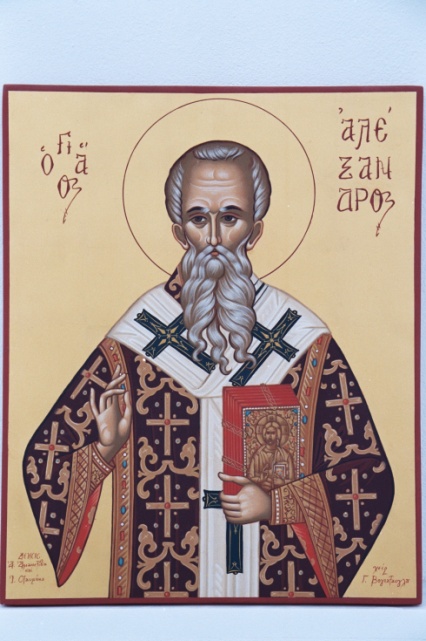 Sfântul Sfinţit Mucenic Alexandru, episcopul Comaniei
(12 august)În cetatea Comani, care este aproape de Neocezareea, pe care o împodobea Sfântul episcop Grigorie, făcătorul de minuni, a fost un bărbat oarecare cu numele de Alexandru. El petrecea în chip sărac şi numai Dumnezeu singur ştia plăcuta lui viaţă, iar de oameni era foarte tăinuită, pentru că era cu învăţătura filosof ales şi, putând el să aibă bogăţii şi cinste între oameni, şi-a ales pentru Dumnezeu sărăcia cea de bună voie şi, batjocorind lumea, şi-a schimbat înţelepciunea sa în neştiinţă, făcându-se pe sine că este unul dintre cei necărturari şi preasimpli, împlinind întru dânsul cuvântul apostolului, care zice: De i se pare cuiva că este înţelept între voi, în veacul acesta, nebun să se facă, ca să fie înţelept. Deci, fericitul Alexandru petrecând în smerenia cea mai desăvârşită şi din osteneala mâinilor sale vrând să se hrănească singur, s-a dat pe sine celui mai de pe urmă meşteşug, adică să facă cărbuni şi să-i vândă; şi dintr-aceasta îşi câştiga hrana de toate zilele, fiind de râs şi de batjocoră copiilor, căci făcând el cărbuni şi aducându-i în târg, se înnegrea pe faţă ca un arap şi hainele lui erau toate negre. Din această pricină toţi îl numeau “Alexandru Cărbunarul”, căci era făcător de cărbuni. Dar Domnul, Care petrece întru cei de sus, şi priveşte spre cei smeriţi şi-i înalţă pe dânşii, pe preasmeritul robul său, Alexandru, încă în viaţa aceasta vrând să-l proslăvească şi Biserica Sa să o folosească şi să o împodobească printr-însul, l-a înălţat la treapta cea mai înaltă a arhieriei, printr-un chip ca acesta. Murind episcopul din Comani, poporul a trimis la Neocezareea, la Sfântul Grigorie făcătorul de minuni, rugându-l să vină în cetatea lor, pentru a le pune episcop. Iar Sfântul Grigorie venind la dânşii, s-a făcut sobor şi alegere pentru un bărbat, care să fie vrednic de cinstea arhieriei. Deci mulţi alegeau multe feluri de oameni, unii pe cei de bun neam, alţii pe cei bogaţi, alţii pe cei ce vorbeau frumos, alţii pe cei cinstiţi la chip şi aleşi la stat, şi îi aduceau la făcătorul de minuni, lăudându-i şi numindu-i vrednici. Iar Sfântul Grigorie făcătorul de minuni nu se grăbea a alege şi a numi pe cineva; ci aştepta înştiinţare de la Dumnezeu, adică până ce Acela îi va arăta pe cel vrednic. Şi pe când vorbea el cu soborul, şi-a adus aminte cum Dumnezeu a ales pe David să păstorească pe Israel; căci atunci când lesei a adus la Sfântul Samuil Proorocul pe Eliav, fiul său cel mai mare, şi proorocul a întrebat pe Domnul: Oare acesta este înaintea Domnului uns al Lui? Domnul i-a zis lui Samuil: Să nu cauţi la faţa lui, nici la statul mărimii lui. „Deci ni se cade şi nouă - a grăit Sfântul Grigorie - să nu căutăm la faţă, pentru a alege păstor acestei cetăţi, ci să căutăm pe cel gătit de Dumnezeu pentru aceasta; căci lucru omenesc este a căuta la faţă, iar al lui Dumnezeu lucru este a căuta la inimă. Şi nu din chipul cel dinafară se judecă cel vrednic, ci din cel dinlăuntru, nevăzut, care este în inimă şi care este arătat numai lui Dumnezeu”. Zicând aceasta Sfântul Grigorie, cuvântul n-a fost primit de unii şi aceia cârteau şi ziceau între ei, râzând: „Dacă pentru alegerea episcopului nu vom căuta la chipul dinafară şi la cinste, atunci să se aleagă şi să ni se pună episcop Alexandru Cărbunarul”. Atunci au început şi ceilalţi a râde, auzind că îl pomeneau pe Alexandru. Iar Sfântul Grigorie s-a gândit în sine şi zicea: „Omul acela de care râd toţi nu a fost pomenit fără dumnezeiasca rânduială”. Apoi a întrebat: „Cine este Alexandru de care aţi pomenit? Aduceţi-l să-l văd!” Şi atunci Alexandru era afară şi ţinea caii celor adunaţi acolo. Deci unii, ducându-se, au luat pe Alexandru şi l-au adus la sobor. Şi intrând în mijlocul soborului, toţi şi-au întors ochii spre dânsul şi au început a râde, pentru că era cu totul negru de cărbuni, ca un arap, iar hainele lui erau nişte rupturi cu multe cusături şi înnegrite de cărbuni. Şi când toţi râdeau de dânsul, el stătea înaintea arhiereului cu cinste, luând aminte de sine şi nu se îngrijea de cei ce râdeau de dânsul. Iar Sfântul Grigorie făcătorul de minuni, având ochi mai înainte văzători, a cunoscut cu duhul darul lui Dumnezeu ce era într-însul şi că acela este bărbatul cel pregătit înainte de Dumnezeu spre arhierie. Deci, sculându-se de la locul său, a luat de o parte pe Alexandru şi l-a întrebat în singurătate cine este, jurându-l cu numele lui Dumnezeu să-i spună despre sine adevărul. Iar Alexandru, deşi voia să se tăinuiască, însă nu putea să mintă înaintea unui arhiereu ca acela. Încă se temea şi de jurământ, de aceea i-a spus toate despre viaţa sa, cum mai înainte a fost filosof, apoi, de voie şi din smerenie, a venit într-o sărăcie ca aceasta, pentru Dumnezeu. Şi vorbind arhiereul cu dânsul, l-a aflat foarte iscusit nu numai în filosofia cea din afară, dar şi în dumnezeiasca Scriptură. Deci sfântul a poruncit la ai săi să-l ducă la gazda sa şi să-l spele, să-l îmbrace în haine curate şi să-l aducă la sobor. Intr-acea vreme Sfântul Grigorie, şezând la locul său în sobor, se îndeletnicea în vorbirea cea insuflată de Dumnezeu. Şi după puţină vreme, au adus pe Alexandru în mijlocul soborului, spălat, îmbrăcat în haine luminoase, cu faţa foarte bine împodobit, încât abia l-au cunoscut cei ce-l ştiau. Iar Sfântul Grigorie a început a vorbi cu dânsul, făcându-i întrebări din dumnezeiasca Scriptură, iar el răspundea cu bună înţelegere. Atunci toţi l-au cunoscut că este cărturar foarte înţelept şi se mirau foarte cum un bărbat ca acela, care ascundea într-însul atâta înţelepciune, petrecea în mijlocul lor, ca un om de rând şi neştiutor. Deci se defăimau pe ei înşişi în conştiinţele lor, că pe un bărbat înţelept ca acela, care se smerise pentru Dumnezeu, îl ocărau, socotindu-l că este nebun. Atunci se putea vedea împlinirea cuvintelor Domnului, grăite în Sfânta Scriptură: Căci omul caută la faţă, iar Dumnezeu priveşte în inimă. Deci, toţi care erau la soborul acela, cu bucurie şi într-un glas l-au ales pe el ca să le fie lor episcop. Apoi Sfântul Grigorie, ridicând pe fericitul Alexandru pe trepte, l-a hirotonit mai întâi preot, apoi l-a pus episcop. Iar după aceea, Sfântul Grigorie făcătorul de minuni i-a poruncit să spună poporului cuvânt de învăţătură. Şi când a început el a grăi cuvântul, darul Duhului Sfânt curgea ca un râu din gura lui, aducând umilinţă în inimile tuturor. Atunci s-a făcut bucurie şi veselie în toată cetatea pentru Alexandru, care era un păstor şi învăţător iscusit, şi slăveau pe Dumnezeu. După aceea, Sfântul Grigorie s-a dus la Neocezareea, iar Alexandru păştea turma lui Hristos în Comani, făcându-se pildă credincioşilor, cu cuvântul şi cu viaţa. In vremea acestui arhiereu s-a întâmplat unui filosof din Atena, tânăr de ani, de s-a dus în Comani. Acela, auzind cuvintele arhiereului cele învăţătoare către popor, râdea de dânsul, că nu învaţă poporul prin cuvinte ritoriceşti împodobite, ci învaţă cu vorbă proastă; pentru că arhiereul nu se îngrijea de podoaba cuvintelor în învăţăturile sale cele grăite către popor, ci se sârguia pentru folosul sufletelor. Deci multe din vorbele lui erau grăite simplu pentru cei simpli, dar erau foarte folositoare de suflet. Deci odată, acelui râzător aticesc şi tânăr filosof, i s-a făcut o vedenie ca aceasta: I se părea că vede un stol de porumbei albi, împodobiţi foarte frumos, strălucind cu nişte raze minunate, după cuvântul psalmistului: Aripile porumbiţei sunt argintate, şi între umerele ei cu strălucire de aur... Şi s-a auzit glas către cel ce vedea acestea: „Acestea sunt cuvintele episcopului Alexandru, de care tu ai râs”. Iar el, deşteptându-se din vedenie, s-a ruşinat de greşeala sa şi, ducându-se la arhiereu, şi-a cerut iertare. După toate acestea, s-a făcut prigonire asupra creştinilor în împărăţia lui Diocleţian şi a fost prins de către păgâni şi Sfântul Alexandru, episcopul Comanilor; şi silit fiind spre închinarea idolească, nu s-a lepădat de Hristos. Deci, muncindu-l, l-au aruncat în foc, unde Sfântul Alexandru s-a sfârşit muceniceşte pentru Hristos, Dumnezeul nostru, a Căruia este slava în veci. Amin. Mutarea Moaştelor Sfântului Alexandru Nevski, de la Vladimir la Petersburg
(30 august)Această sărbătoare a prăznuirii mutării moaştelor Sfântului şi binecredinciosului (marele) domn Alexandru Nevski, s-a aşezat pentru o pricină ca aceasta: pe vremea când dreptcredinciosul Petru Alexandrievici, marele domn şi împărat a toată Rusia, a luat pricinile cele drepte, după ce a început războiul cel cumplit şi de mulţi ani cu poporul cel de peste hotar al sfezilor (sfezii se mai numesc şi suedezi); pe de o parte, voind să întoarcă la dreapta moştenire cetăţile împărăţiei Rusiei, care erau stăpânite de dânșii cu nedreptate; pe de alta, să le dea vrednică răzbunare pentru strâmbătatea făcută şi batjocura măririi lui împărăteşti, şi trimişilor lui în cetatea Riga; iar pe de alta, pentru tulburările făcute la poarta otomană, cea urâtoare de Hristos, spre stricarea păcii cu Rusia şi începerea războiului. Deci, când după multe sporite loviri cu neprietenul acela, cu dumnezeiescul ajutor a întors la părinteasca domnie, după 90 de ani de stăpânire a sfezilor, sub sceptrul Rusiei, moştenirea cea de demult, adică ţara Ijersca şi într-însa cetăţile cele vechi Oreşec şi Ivangorod, socotind locurile cele preafrumos aşezate pe lîngă râul Neva şi pentru apropierea mării Baltice.Deci, luând aminte ce fel de ajutor este la împăraţi limanul mării, asemenea şi cetăţenilor, ce fel de bună sporire le este din înotarea pe mare, a pus neschimbat gând să zidească o cetate spre petrecerea vieţii sale şi pentru deprinderea poporului său ca să umble cu corăbiile pe mare, la care atunci nimeni nu era iscusit. Deci, scopul acela ieşind în lucru desăvârșit şi cetatea aceea întemeiată din nou, s-a numit, de la numele Sfântului Petru, mai marele Apostolilor, Sankt-Petersburg, - zidindu-se multe biserici dumnezeieşti, dar mai ales un preaslăvit locaş lîngă Neva. Era atât de mare mulţime de popor rusesc, încât şi străinii au dorit ca spre mai mare împodobire a cetăţii şi spre mărirea ostenelilor şi nevoinţelor celui ce lîngă râul Neva cu multe sute de ani mai înainte, s-a ostăşit pentru patria Rusiei cu poporul sfezilor şi a câștigat preaslăvită biruinţă, care de la biruinţa de lîngă Neva s-a numit Nevski.Deci, moaştele acestui sfânt binecredincios Alexandru, marele domn al Rusiei, şi rudeniei sale, s-a hotărât să le mute de la Vladimir, unde au stat multă vreme nestricate şi făcătoare de minuni, în cetatea aceea din nou întemeiată. Dar un scop ca acesta mişcat de Dumnezeu, nu s-a putut săvârși îndată, că războiul a ţinut pe uscat şi pe mare mulţi ani, adică vreo 20, atât cu sfezii, cât şi cu alte popoare. Asemenea s-au făcut şi tulburări înăuntru de la clevetitorii cei rău meşteşugiţi şi nu se putea ajunge. Dar mai pe urmă, când Dumnezeul păcii şi Tatăl a toată mântuirea a dăruit Rusiei mult dorita pace şi legătura veşnică cu ţara sfezilor, prin aceea a mărit înaintea a toată lumea şi împărăţia Rusiei.Prin osteneala aceea pe întâiul dreptcredinciosul Petru l-au mărturisit, nu numai Rusia, dar şi celelalte popoare ale Europei, numindu-l “Petru cel Mare” şi împărat a toată Rusia. El nu s-a îndepărtat de la acel bine doritor scop, ci cu sfatul preasfinţitului sinod îndreptător, a poruncit ca pentru mutarea moaştelor să gătească o raclă frumos împodobită şi toate cele trebuincioase să le gătească din vistieriile sale cele împărăteşti, şi toate acestea s-au împlinit.Aducându-se sfintele moaşte pe râul Neva, la locul cel sfânt, care după numele Sfântului Alexandru se numeşte “Alexandroneasca”, aducându-se cu vasul umblător pe apă, în 30 zile ale lunii August, în anul 1724 în care s-a încheiat preaslăvita pace între Rusia şi ţara sfezilor, însuşi dreptcredinciosul împărat a ieşit întru întâmpinare cu toată casa sa împărătească, cu tot sfatul şi cu tot sfântul sobor. Deci, luând cu cinste racla cu sfintele moaşte, au dus-o cu toată podoaba frumoasă în slăvitul locaş cel pomenit mai înainte, şi le-a aşezat soborniceşte, la pomenirea sfântului, bine-credinciosului şi marelui domn Alexandru, care se prăznuieşte în 23 de zile ale lunii august, în care s-a făcut mutarea sfintelor moaşte şi s-a sfârșit cu pace războiul sfezilor.Ni se cade nouă să ştim pe scurt neamul şi viaţa acestui sfânt Alexandru. El a fost binecredincios şi iubitor de Hristos, fiu al marelui voievod al Rusiei, Iaroslav, şi nepot al marelui domn Vsevolod, fiul marelui Vladimir, cel ce a luminat pământul Rusiei cu Sfântul Botez. Stăpânind Iaroslav, tatăl lui, cetatea Vladimirului, şi acest sfânt vieţuind şi ocârmuind marele Novgorod, s-au adunat cu multă oaste popoarele ce petreceau în jurul mării Baltice. Nemţii, care se mai numesc sfezi, umplând corăbiile cu mulţi ostaşi, se gândeau să iasă la hotarele Rusiei, vrând să prade ţara Ijersca, Lagoda, marele Novgorod şi tot pământul Rusiei. Mergând ei la râul Neva, au stat la gura lui, unde se varsă în mare, şi, mândrindu-se, au trimis soli în marele Novgorod, la Sfântul voievod Alexandru, zicând: “Dacă voieşti, supune-te mie, iar de nu, să ştii că acum sunt în pământul tău şi-l voi prăda îndată”.Neavând Sfântul Alexandru oaste adunată şi neputând ca pentru acea groaznică învăluire a prietenului să înştiinţeze în Vladimir pe tatăl său, Iaroslav, ca să-i vină în ajutor, singur numai, spre Unul în Treime slăvit Dumnezeu punându-şi nădejdea, s-a rugat Preasfintei Născătoare de Dumnezeu, chemând spre ajutor rudeniile sale şi pe sfinţii răbdători de chinuri Boris şi Gleb. Neadunându-se şi neașteptând putere de oaste, a ieşit cu puţină însoţire asupra oştirii celei mari a potrivnicilor şi mergând la râul Neva, au tăbărât nu departe de oastea potrivnicului.Atunci era lîngă sfânt unul din voievozii pământului Izerscului, bărbat cucernic şi temător de Dumnezeu, anume Filip, căruia îi era încredinţată paza de noapte; poruncindu-i-se să meargă şi să vadă în taină puterea cea multă de oaste, fiind în frică şi în nepricepere, s-a întors ca să spună sfântului. Mergând el pe lîngă mare, la răsăritul soarelui, a văzut o corabie la mal şi în ea nişte bărbaţi cu podoabe şi haine roşii, ținând mâinile unul pe umărul altuia, iar vâslașii şedeau ca şi cum erau îmbrăcaţi cu o negură, şi au zis unul către altul: “Frate Gelbe, să mergem mai iute, ca să ajutăm asupra potrivnicilor rudeniei noastre, marelui voievod Alexandru”. Celălalt a răspuns: “Bine, frate Boris”. Păzitorul, auzind acestea, a alergat degrab şi a spus toate cele văzute şi auzite, Sfântului Alexandru.Auzind el acestea, a preamărit pe Dumnezeu şi pe Preacurata Lui Maică şi pe Sfinţii Mucenici Boris şi Gleb. Când s-a luptat cu potrivnicii, a ucis o mulţime, şi chiar Sfântul Alexandru a rănit în faţă pe craiul lor, care rămăsese după război cu câțiva, şi care a fugit fără de cinste. Astfel, cu ajutorul lui Dumnezeu, al Maicii Domnului şi al Sfinţilor Mucenici Boris şi Gleb, a câștigat preaslăvita biruinţă şi a eliberat pământul Ijerscului şi marele Novgorod de cei potrivnici. De la această biruinţă preaslăvită de lîngă Neva, mânăstirea s-a numit Nevski. Încă şi în alte dăţi s-a eliberat marele Novgorod de aceiaşi sfezi potrivnici, căci, după acea slăvită biruinţă, iarăşi s-au adunat acei potrivnici şi au năvălit asupra cetăţii Pskovului, ucigând mulţi oameni; deci, luând-o, au pus trimişi de-ai lor.Fericitul Alexandru, nesuferind aceasta şi adunându-se cu voievodul Andrei, fratele său, a luat cu sine şi pe Nizovţi. Ei au înconjurat cu oameni toate drumurile Pskovului şi au ucis o mulţime de potrivnici sfezi, iar pe alţii i-au trimis ferecaţi la Novgorod. Astfel cetatea Pskovului s-a întors iarăşi la stăpânirea fericitului Alexandru. Mergând în pământul lor, au ars multe cetăţi şi sate, au câștigat multe dobânzi şi au pierdut cu sabia mulţi sălbatici, încât numele lui Alexandru era înfricoşat şi de spaimă între popoarele sfezilor. Dar nu numai de sfezi, ci şi de alte limbi de peste hotare izbăvea pământul Rusiei de pradă în viaţa sa, încât nimeni nu se gândea să năvălească asupra hotarelor Rusiei, ştiind pe acel voievod viteaz. În vremea aceea s-a sculat împăratul tătărăsc, Batie, cel fără de Dumnezeu, care, prădând multe pământuri ale Asiei, a mers cu multă putere şi în pământul Rusiei, luând cetăţi multe, iar pe altele le-a risipit până în temelie; au ars cetatea Vladimirului cea de scaun, Rostovul şi multe alte cetăţi. Atunci s-au ucis de către Batie pururea pomeniţii domni Vsevolodovici Irie şi Vasilie.În vremea aceea a pătimit pentru Hristos şi voievodul Mihail Cernigovschi, cu boierul său, Teodor. Mai mulţi din domnii Rusiei, iubind cinstea şi slava acestui veac mai mult decât slava lui Dumnezeu şi lăsând credinţa creştinească, de frica chinuitorului, s-au închinat la idolii în care credeau acei păgâni barbari. Apoi cumplitul Batie, auzind că Sfântul Alexandru a luat după tatăl său marea domnie a Vladimirului şi a toată Rusia, ştiind şi de bărbăţia lui, a trimis la dânsul solii - el petrecând atunci în cetatea Suzdal -, zicându-i: “Mie mi s-au supus multe împărăţii şi popoare; oare tu nu voieşti să te supui? Dacă voieşti să-ţi păzeşti pământul întreg şi nevătămat, vino şi te închină mie, ca şi ceilalţi domni ai Rusiei, care şi-au luat stăpânirile şi au câștigat mare cinste de la mine, că am auzit că tu eşti bărbat înţelept, viteaz şi mare de stat”. Sfântul, auzind acestea de la trimişi, s-a mâhnit în sufletul său, şi nu se pricepea ce să facă; deci, socotind cumplirea şi sălbăticia cea bărbătească, avea în minte pe domnii ceilalţi şi alţii care au mărturisit cu statornicie numele lui Hristos şi au fost chinuiţi cumplit. Iar alţii, neputând suferi chinurile cele cumplite, s-au lepădat de Hristos.Sfântul, socotind acestea, s-a dus la episcopul de acolo şi i-a spus gândul său, sfătuindu-se ce să facă într-o întâmplare ca aceea. Episcopul, auzind acestea, a început a-l întări, spunându-i să nu se lepede de Hristos şi să nu se teamă de cei ce ucid trupul, că cel care şi-a pierdut trupul pentru Hristos şi pentru Evanghelie îl va afla în viaţa veşnică. Nu face precum au făcut mulţi alţii - îi zice el -, ca, dacă ţi s-ar întâmpla să pătimeşti, apoi să pătimeşti ca un bun ostaş al lui Iisus Hristos. Deci, zicându-i multe altele spre folosul Sfântului Alexandru, el se făgăduia să facă toate acestea; deci, i-a dat împreună călător Trupul şi Sângele lui Hristos, şi i-a zis: “Domnul să te întărească”; apoi l-a lăsat cu pace. Sfântul, ajungând la Urdie, s-a dus unde petrecea împăratul Batie şi s-a făcut îndată înştiinţare împăratului de venirea lui. Împăratul a poruncit ca să aducă înaintea sa pe Sfântul Alexandru.Mergând el spre Batie, îndată s-au apropiat vrăjmaşii şi popii idoleşti spre dânsul, voind să-l ducă prin foc după obiceiul lor, şi îl sileau să se închine focului şi soarelui. Sfântul le-a răspuns cu bărbăţie: “Eu sunt creştin şi nu mi se cade a mă închina făpturii, ci să mă închin Tatălui, Fiului şi Sfântului Duh. Mă închin unui Dumnezeu slăvit în Sfânta Treime, Care a zidit cerul şi pământul şi toate cele ce sunt într-însele”. Drept aceea, vrăjitorii, ducându-se cu mânie ca nişte batjocoriţi de sfântul, au spus toate acelea lui Batie. Împăratul nu le-a poruncit să-l silească la închinarea soarelui şi a idolilor, ci să-l aducă cu cinste la el, ca să-i vadă frumuseţea feţei lui.Ducând pe sfânt înaintea împăratului, i s-a închinat lui, zicându-i: “Împărate, ţie mă închin, căci Dumnezeu te-a cinstit cu împărăţia, iar făpturii nu mă voi închina, căci toate sunt zidite pentru om. Mă voi închina lui Dumnezeu Unul, Căruia Îi slujesc şi Îl cinstesc”. Împăratul n-a făcut sfântului nici un rău, ci, văzând frumuseţea feţei fericitului, mărimea trupului şi vitejia, l-a lăudat înaintea tuturor, dându-i cinste mare. Apoi i-a poruncit să se ducă cu fratele său, Andrei, la Conovice în urdie, iar împăratul Batie s-a dus în vremea aceea cu putere multă asupra bulgarilor. Deci, într-acea călătorie el a fost ucis de craiul Vladislav. Sfântul, întorcându-se cu bucurie de la Conovice în patria sa, a ridicat multe biserici, şi pe creştinii cei risipiţi i-a adunat la moşiile lor.După aceasta s-au început iar tulburări în părţile baltice şi prin alte părţi ale Apusului. Atunci sfântul a trimis pe fiul său, Dimitrie, cu multe cete împotriva acelor potrivnici de alt neam şi, biruindu-i şi luând cetatea Iorie, s-a întors la Novgorod cu prăzi şi cu multe dobânzi. După aceea Sfântul Alexandru s-a dus iar în urdie la împăratul Bercae şi, petrecând acolo şase luni, a căzut în boală trupească; deci, împăratul l-a trimis în patria sa. El, fiind pe drum, ajunsese foarte slăbit la Gorodţa, acolo s-a tuns în rânduiala călugărească cu mare osârdie şi i s-a pus numele Alexie. Apoi, sărutând pe toţi care erau acolo, pe egumen, pe fraţi şi pe ai săi, i-a iertat şi, împărtăşindu-se cu Trupul şi Sângele Domnului nostru Iisus Hristos, şi-a dat sfinţitul său suflet în mâinile Domnului, pe 14 noiembrie; iar trupul lui s-a adus în cetatea Vladimir, patria sa, pe 25 noiembrie. Deci, pentru aceea s-a aşezat ca să se săvârșească pomenirea lui într-acea zi.Au petrecut acolo pe sfântul cu cântări deasupra gropii; şi, când mitropolitul a voit să pună în mâinile sfântului scrisoarea de iertăciune, sfântul a întins mâna ca un om viu, a luat scrisoarea de la mitropolit şi a strâns mâna iar. Acel lucru văzându-l toţi, care stăteau de faţă, au preamărit pe Dumnezeu de această minune. Deci, au pus cinstitul trup în mânăstirea cea mare a Naşterii Prea-sfintei Născătoare de Dumnezeu. Multe tămăduiri primeau de la mormântul lui, celor ce se duceau la el cu credinţă. Moaştele lui au petrecut acolo 172 ani, până ce s-au mutat în împărăteasca cetate Petersburg şi s-au pus în biserica lui, în preacinstita mânăstire a Preasfintei şi de viaţă făcătoarei Treimi, care se numeşte Alexandronevski, întru slava celui minunat între sfinţii lui, Dumnezeul nostru, Căruia şi de la noi să-I fie cinste, slavă şi închinăciune, acum şi pururea şi în vecii vecilor. Amin.Monahul care n-a osândit pe nimeni
(30 martie)Cuviosul Anastasie Sinaitul povestește astfel: Un bărbat în rânduiala monahicească îşi cheltuia zilele în toată nepurtarea de grijă şi, în lenevire petrecându-şi viaţa, s-a apropiat de sfârșit. Şi, după ce s-a îmbolnăvit cu durere de moarte şi s-a apropiat de cea din urmă răsuflare, nu se temea deloc de moartea sa, ci cu toată mulţumirea, vesel şi zâmbind, se despărţea de trup; iar fraţii şi părinţii care şedeau lîngă el, împreună cu egumenul, i-au zis: “Noi te-am văzut, frate, că în nebăgare de seamă ţi-ai petrecut viaţa şi nu ştim de unde îţi este în ceasul acesta înfricoşat această veselie şi zâmbire? Însă, cu puterea Domnului nostru Iisus Hristos, Dumnezeul nostru întărindu-te, scoală-te de ne spune, ca toţi să ştim şi să preamărim pe Dumnezeu”.Iar fratele, ridicându-se puţin de pe pat, a zis către dânșii: “Cu adevărat, cinstiţi părinţi, în toată nebăgarea de seamă mi-am petrecut viaţa şi acum s-au adus înaintea mea scrise toate lucrurile mele cele rele. Apoi s-au citit şi mi-au zis îngerii lui Dumnezeu: “Le ştii pe acestea?” Iar eu le-am răspuns: “Adevărat, le ştiu. Însă de când m-am lepădat de lume şi m-am călugărit, n-am osândit nici un om, nici răutate asupra cuiva n-am ţinut şi mă rog ca să se împlinească cuvântul lui Hristos, Care a zis: Nu osândiţi, ca să nu fiţi osândiţi; iertaţi şi se va ierta vouă.Pe acestea zicându-le, îndată sfinţii îngeri au rupt zapisul păcatelor mele. Şi, de aceea, mă duc cu bucurie şi fără de mâhnire către Dumnezeu”.Aceasta zicând fratele acela, şi-a dat cu pace sufletul său în mâinile Domnului”. 